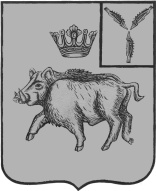 СОБРАНИЕ ДЕПУТАТОВБАЛТАЙСКОГО МУНИЦИПАЛЬНОГО РАЙОНАСАРАТОВСКОЙ ОБЛАСТИВосемьдесят девятое заседание Собрания депутатовпятого созываРЕШЕНИЕот 01.12.2021 № 597        с. БалтайО внесении изменений в решение Собрания депутатов Балтайского муниципального района Саратовской области от 14.12.2020 № 516 «О местном бюджете Балтайского муниципального района на 2021 год и на плановый период 2022 и 2023 годов»В соответствии с Бюджетным кодексом Российской Федерации, Федеральным законом от 06.10.2003 № 131-ФЗ «Об общих принципах организации местного самоуправления в Российской Федерации», руководствуясь Уставом Балтайского муниципального района, Собрание депутатов Балтайского муниципального района Саратовской обрасти РЕШИЛО:1.Внести в решение Собрание депутатов Балтайского муниципального района Саратовской области от 14.12.2020 № 516 «О местном бюджете Балтайского муниципального района на 2021 год и на плановый период 2022 и 2023 годов» (с изменениями от 22.01.2021 № 528, от 09.03.2021 № 532, от 19.04.2021 № 538, от 31.05.2021 № 546, от 16.06.2021 № 552, от 05.07.2021 № 557, от 19.07.2021 № 560, от 20.08.2021 № 564, от 27.10.2021 № 576) следующие изменения: 1.1.Пункт 1 изложить в следующей редакции:«1.Утвердить основные характеристики местного бюджета Балтайского муниципального района на 2021 год:-общий объем доходов в сумме 346 682,9 тыс. руб.;-общий объем расходов в сумме 350 992,2 тыс. руб.;-дефицит в сумме 4 309,3 тыс. руб.Утвердить основные характеристики местного бюджета Балтайского муниципального района на 2022 год и на 2023 год:-общий объем доходов на 2022 год в сумме 247 492,7 тыс. руб. и на 2023 год в сумме 250 577,6 тыс. руб.;-общий объем расходов на 2022 год в сумме 247 492,7 тыс. руб., в том числе условно утвержденные расходы в сумме 2 239,8 тыс. руб. и на 2023 год в сумме 250 577,6 тыс. руб., в том числе условно утвержденные расходы в сумме 4 370,7 тыс. руб.;-дефицит на 2022 год в сумме 0,0 тыс. руб. и на 2023 год в сумме 0,0 тыс. руб.».1.2. Абзац 1 пункта 8 изложить в следующей редакции:«8.Утвердить межбюджетные трансферты, предоставляемые из областного бюджета в местный бюджет на 2021 год в объеме 250 276,2 тыс. руб., на 2022 год в объеме 195 489,6 тыс. руб., на 2023 год в объеме 197 449,1 тыс. руб.».1.3.Приложения № 1, 4, 5, 6 изложить в новой редакции согласно приложениям № 1-42.Настоящее решение вступает в силу со дня его обнародования.3.Контроль за исполнением настоящего решения возложить на постоянную комиссию Собрания депутатов Балтайского муниципального района Саратовской области по бюджетно-финансовой политике и налогам.Председатель Собрания депутатовБалтайского муниципального района                                            Н.В. МеркерГлава Балтайского муниципального района                                  А.А. ГруновПриложение № 1к решению Собрания депутатов Балтайскогомуниципального района Саратовской областиот 01.12.2021 № 597Приложение № 1к решению Собрания депутатов Балтайскогомуниципального района Саратовской областиот 14.12.2020 № 516Поступление доходов в местный бюджет Балтайского муниципального района на 2021 годи на плановый период 2022 и 2023 годовПриложение № 2к решению Собрания депутатов Балтайского муниципального района Саратовской областиот 01.12.2021 № 597Приложение № 4к решению Собрания депутатов Балтайского муниципального района Саратовской областиот 14.12.2020 № 516 Ведомственная структура расходов местного бюджета Балтайского муниципального районана 2021 год и на плановый период 2022 и 2023 годов(тыс. рублей)Приложение № 3к решению Собрания депутатов Балтайского муниципального района Саратовской областиот 01.12.2021 № 597Приложение № 5к решению Собрания депутатов Балтайского муниципального района Саратовской областиот 14.12.2020 № 516 Распределение бюджетных ассигнований по разделам, подразделам, целевым статьям (муниципальным программам района и непрограммным направлениям деятельности), группам и подгруппам видов расходов классификации расходов местного бюджета Балтайского муниципального района на 2021 год и на плановый период 2022 и 2023 годов(тыс. рублей)Приложение № 4к решению Собрания депутатов Балтайского муниципального района Саратовской областиот 01.12.2021 № 597Приложение № 6к решению Собрания депутатов Балтайского муниципального района Саратовской областиот 14.12.2020 № 516 Распределение бюджетных ассигнований по целевым статьям (муниципальным программам района и непрограммным направлениям деятельности), группам и подгруппам видов расходов классификации расходов местного бюджета Балтайского муниципального района на 2021 год и на плановый период 2022 и 2023 годов(тыс. руб.)Код доходовНаименование доходов2021 год2022 год2023 годКод доходовНаименование доходов2021 год2022 год2023 год123451 00 00000 00 0000 000НАЛОГОВЫЕ И НЕНАЛОГОВЫЕ ДОХОДЫ96 406,752 003,153 128,5НАЛОГОВЫЕ ДОХОДЫ48 913,449 752,050 877,21 01 00000 00 0000 000НАЛОГИ НА ПРИБЫЛЬ, ДОХОДЫ21 372,822 184,322 982,31 01 02000 01 0000 110Налог на доходы физических лиц 21 372,822 184,322 982,31 03 00000 00 0000 000НАЛОГИ НА ТОВАРЫ (РАБОТЫ, УСЛУГИ), РЕАЛИЗУЕМЫЕ НА ТЕРРИТОРИИ РОССИЙСКОЙ ФЕДЕРАЦИИ8 836,09 432,09 726,01 03 02000 01 0000 110Акцизы по подакцизным товарам (продукции), производимым на территории Российской Федерации8 836,09 432,009 726,001 05 00000 00 0000 000НАЛОГИ НА СОВОКУПНЫЙ ДОХОД7 212,64 865,74 898,91 05 02000 02 0000 110Единый налог на вмененный доход для отдельных видов деятельности1 582,001 598,01 598,01 05 03000 01 0000 110Единый сельскохозяйственный налог5 221,603 222,73 254,91 05 04000 02 0000 110Налог, взимаемый в связи с применением патентной системы  налогообложения409,0045,046,01 06 04000 02 0000 110Транспортный налог10 772,0012 540,0012 540,001 08 00000 00 0000 000ГОСУДАРСТВЕННАЯ ПОШЛИНА720,0730,0730,0НЕНАЛОГОВЫЕ ДОХОДЫ47 493,32 251,12 251,31 11 00000 00 0000 000ДОХОДЫ ОТ ИСПОЛЬЗОВАНИЯ ИМУЩЕСТВА, НАХОДЯЩЕГОСЯ В ГОСУДАРСТВЕННОЙ И МУНИЦИПАЛЬНОЙ СОБСТВЕННОСТИ19 694,71 612,01 611,01 11 05013 05 0000 120Доходы, получаемые в виде арендной платы за земельные участки, государственная собственность на которые не разграничена и которые расположены в границах сельских  поселений, а также средства от продажи права на заключение договоров аренды указанных земельных участков18 687,3800,0800,01 11 05035 05 0000 120Доходы от сдачи в аренду имущества, находящегося в оперативном управлении органов управления муниципальных районов и созданных ими учреждений (за исключением имущества муниципальных бюджетных и автономных учреждений)1 000,0800,0800,01 11 07015 05 0000 120Платежи от государственных и муниципальных унитарных предприятий7,112,011,01 11 03000 00 0000 120Проценты, полученные от предоставления бюджетных кредитов внутри страны0,30,00,01 11 03050 05 0000 120Проценты, полученные от предоставления бюджетных кредитов внутри страны за счет средств бюджетов муниципальных районов0,300,01 12 00000 00 0000 000ПЛАТЕЖИ ПРИ ПОЛЬЗОВАНИИ ПРИРОДНЫМИ РЕСУРСАМИ28,830,031,21 12 01000 01 0000 120Плата за  негативное  воздействие  на  окружающую среду28,830,031,21 14 00000 00 0000 000ДОХОДЫ ОТ ПРОДАЖИ МАТЕРИАЛЬНЫХ И НЕМАТЕРИАЛЬНЫХ АКТИВОВ27 717,6584,1584,11 14 02053 05 0000 410Доходы от реализации иного имущества, находящегося в собственности муниципальных районов (за исключением имущества муниципальных бюджетных и автономных учреждений, а также имущества муниципальных унитарных предприятий, в том числе казенных), в части реализации основных средств по указанному имуществу21 957,084,184,11 14 06013 05 0000 430Доходы от продажи земельных участков, государственная собственность на которые не разграничена и которые расположены в границах сельских поселений и межселенных территорий муниципальных районов5 760,6500,0500,01 16 00000 00 0000 000ШТРАФЫ, САНКЦИИ, ВОЗМЕЩЕНИЕ УЩЕРБА47,220,020,01 17 00000 00 0000 000ПРОЧИЕ НЕНАЛОГОВЫЕ ДОХОДЫ5,05,05,02 00 00000 00 0000 000БЕЗВОЗМЕЗДНЫЕ ПОСТУПЛЕНИЯ ОТ ДРУГИХ БЮДЖЕТОВ БЮДЖЕТНОЙ СИСТЕМЫ РОССИЙСКОЙ ФЕДЕРАЦИИ250 276,2195 489,6197 449,12 02 10000 00 0000 150Дотации бюджетам бюджетной системы Российской Федерации64 081,537 590,834 284,82 02 15001 05 0000 150Дотации бюджетам муниципальных районов на выравнивание бюджетной обеспеченности38 803,137 590,834 284,82 02 15002 05 0000 150Дотации бюджетам муниципальных районов на поддержку мер по обеспечению сбалансированности бюджетов24 484,10,00,02 02 19999 05 0000 150Дотация бюджетам муниципальных районов области на компенсацию дополнительных расходов на повышение оплаты труда некоторых категорий работников муниципальных учреждений в связи с увеличением минимального размера оплаты труда с 1 января 2021 года794,30,00,02 02 20000 00 0000 150Субсидии бюджетам субъектов Российской Федерации  и муниципальных образований (межбюджетные субсидии)25 149,026 816,036 939,22 02 29999 05 0078 150Cубсидии бюджетам муниципальных районов области на сохранение достигнутых показателей повышения оплаты труда отдельных категорий работников бюджетной сферы11 013,39 703,99 703,92 02 29999 05 0087 150Субсидии бюджетам муниципальных районов области на обеспечение условий для создания центров образования цифрового и гуманитарного профилей 3 380,93 380,93 380,92 02 25210 05 0000 150Субсидии бюджетам муниципальных районов на обеспечение образовательных организаций материально-технической базой для внедрения цифровой образовательной среды0,00,09 975,52 02 25519 05 0000 150Субсидии бюджетам муниципальных районов на поддержку отрасли культуры48,50,00,02 02 25304 05 0000 150Субсидии бюджетам муниципальных районо области в на организацию бесплатного горячего питания обучающихся, получающих начальное общее образование в государственных и муниципальных образовательных организациях3 410,53 704,23 648,72 02 29999 05 0107 150Субсидия бюджетам муниципальных районов области на выравнивание возможностей местных бюджетов по обеспечению образовательной деятельности муниципальных общеобразовательных учреждений0,03 875,43 875,42 02 25576 05 0000 150Субсидии бюджетам муниципальных районов области на реализацию мероприятий по благоустройству сельских территорий0,0608,8469,42 02 25467 05 0000 150Субсидии бюджетам муниципальных районов на обеспечение развития и укрепления материально-технической базы домов культуры в населенных пунктах с числом жителей до 50 тысяч человек2 898,00,00,02 02 29999 05 0108 150Субсидии бюджетам муниципальных районов области на обеспечение условий для функционирования центров образования естественно-научной и технологической направленностей в общеобразовательных организациях1 260,33 974,13 974,12 02 29999 05 0111 150Субсидии бюджетам муниципальных районов области на обеспечение условий для внедрения цифровой образовательной среды в общеобразовательных организациях0,00,0342,82 02 25169 05 0000 150Субсидии бюджетам муниципальных районов на создание и обеспечение функционирования центров образования естественнонаучной и технологической направленностей в общеобразовательных организациях, расположенных в сельской местности и малых городах3 137,51 568,71 568,52 02 30000 00 0000 150Субвенции бюджетам субъектов Российской Федерации и муниципальных образований 142 485,0125 530,8125 673,12 02 30024 05 0001 150Субвенции бюджетам муниципальных районов области на финансовое обеспечение образовательной деятельности муниципальных общеобразовательных учреждений100 225,186 179,086 179,02 02 30024 05 0003 150Субвенции бюджетам муниципальных районов области на осуществление органами местного самоуправления государственных полномочий по созданию и организации деятельности комиссий по делам несовершеннолетних и защите их прав310,3310,3310,32 02 30024 05 0007 150Субвенции бюджетам муниципальных районов области на исполнение государственных полномочий по расчету и предоставлению дотаций поселениям567,1583,5600,62 02 30024 05 0008 150Субвенции бюджетам муниципальных районов области на осуществление органами местного самоуправления  государственных полномочий по образованию и обеспечению деятельности административных комиссий, определению перечня должностных лиц, уполномоченных составлять протоколы об административных правонарушениях 310,3310,3310,32 02 30024 05 0009 150Субвенции бюджетам муниципальных районов области на осуществление органами местного самоуправления отдельных государственных полномочий по осуществлению деятельности по опеке и попечительству в отношении несовершеннолетних граждан в части расходов на оплату труда, уплату страховых взносов по обязательному социальному страхованию в государственные внебюджетные фонды Российской Федерации,  обеспечение деятельности штатных работников310,3310,3310,3Субвенции бюджетам муниципальных районов области на осуществление органами местного самоуправления государственных полномочий по организации предоставления и предоставлению гражданам субсидий на оплату жилого помещения и коммунальных услуг2 380,73 022,73 136,62 02 30024 05 0010 150Субвенции бюджетам муниципальных районов области на осуществление органами местного самоуправления государственных полномочий по организации предоставления гражданам субсидий на оплату жилого помещения и коммунальных услуг310,3310,3310,32 02 30024 05 0016 150Субвенции бюджетам муниципальных районов области на осуществление органами местного самоуправления государственных полномочий по предоставлению гражданам субсидий на оплату жилого помещения и коммунальных услуг2 070,42 712,42 826,32 02 30024 05 0011 150Субвенции бюджетам муниципальных районов области на осуществление органами местного самоуправления отдельных государственных полномочий по осуществлению деятельности по опеке и попечительству в отношении совершеннолетних граждан 310,3310,3310,3Субвенции бюджетам муниципальных районов области на осуществление органами местного самоуправления государственных полномочий по  предоставлению компенсации родительской платы за присмотр и уход за детьми в образовательных организациях, реализующих основную общеобразовательную программу дошкольного образования1 774,41 895,81 898,92 02 30024 05 0012 150Субвенции бюджетам муниципальных районов области на осуществление органами местного самоуправления государственных полномочий по организации предоставления компенсации родительской платы за присмотр и уход за детьми в образовательных организациях, реализующих основную общеобразовательную программу дошкольного образования87,092,695,72 02 30024 05 0014 150Субвенции бюджетам муниципальных районов области на компенсацию родительской платы за присмотр и уход за детьми в образовательных организациях, реализующих основную общеобразовательную программу дошкольного образования1 687,41 803,21 803,22 02 30024 05 0015 150Субвенции бюджетам муниципальных районов области на осуществление органами местного самоуправления отдельных государственных полномочий по государственному управлению охраной труда310,3310,3310,3Субвенции бюджетам муниципальных районов области на осуществление органами местного самоуправления государственных полномочий по организации предоставления питания отдельным категориям обучающихся в  муниципальных образовательных организациях, реализующих образовательные программы начального общего, основного общего и среднего общего образования, и частичному финансированию расходов на присмотр и уход за детьми дошкольного возраста в муниципальных образовательных организациях, реализующих основную общеобразовательную программу дошкольного образования1 616,12 739,52 741,32 02 30024 05 0027 150Субвенции бюджетам муниципальных районов области на  предоставление питания отдельным категориям обучающихся в муниципальных образовательных организациях, реализующих образовательные программы начального общего, основного общего и среднего общего образования1 199,72 138,32 138,32 02 30024 05 0028 150Субвенции бюджетам муниципальных районов области на  частичное финансирование расходов на присмотр и уход за детьми дошкольного возраста в муниципальных образовательных организациях, реализующих основную общеобразовательную программу дошкольного образования362,5545,5545,52 02 30024 05 0029 150Cубвенции бюджетам муниципальных районов области на осуществление органами местного самоуправления государственных полномочий по организации предоставления питания отдельным категориям обучающихся в муниципальных образовательных организациях, реализующих образовательные программы начального общего, основного общего и среднего общего образования, и частичному финансированию расходов на присмотр и уход за детьми дошкольного возраста в муниципальных образовательных организациях, реализующих основную общеобразовательную программу дошкольного образования53,955,757,5202 30024 05 0037 150Cубвенции бюджетам муниципальных районов области на финансовое обеспечение образовательной деятельности муниципальных дошкольных образовательных организаций25 456,420 867,020 867,02 02 30024 05 00043 150Субвенции бюджетам муниципальных районов области на осуществление органами местного самоуправления отдельных государственных полномочий по организации проведения мероприятий при осуществлении деятельности по обращению с животными без владельцев44,938,544,92 02 35303 05 0000 150Субвенции бюджетам муниципальных районов на ежемесячное денежное вознаграждение за классное руководство педагогическим работникам государственных и муниципальных общеобразовательных организаций8 653,38 653,38 653,32 02 35120 05 0000 150Субвенции бюджетам муниципальных районов области на осуществление государственных полномочий по составлению (изменению) списков кандидатов в присяжные заседатели федеральных судов общей юрисдикции в Российской Федерации2,20,00,02 02 35469 05 0000 150Субвенции бюджетам муниципальных районов области на проведение Всероссийской переписи населения 2020 года213,30,00,02 02 40000 00 0000 150Иные межбюджетные трансферты18 560,75 552,0552,0202 40014 05 0000 150Межбюджетные трансферты, передаваемые бюджетам муниципальных районов из бюджетов поселений на осуществление части полномочий по решению вопросов местного значения в соответствии с заключенными соглашениями552,0552,0552,0202 40014 05 0001 150Межбюджетные трансферты, передаваемые бюджетам муниципальных районов из бюджетов сельских поселений на осуществление части полномочий по решению вопросов местного значения в соответствии с заключенными соглашениями (по формированию, учёту и администрированию поступлений в бюджеты муниципальных образований)270,0270,0270,0202 40014 05 0002 150Межбюджетные трансферты, передаваемые бюджетам муниципальных районов из бюджетов сельских поселений на осуществление части полномочий по решению вопросов местного значения в соответствии с заключенными соглашениями (по осуществлению внешнего муниципального финансового контроля)135,0135,0135,0202 40014 05 0003 150Межбюджетные трансферты, передаваемые бюджетам муниципальных районов из бюджетов сельских поселений на осуществление части полномочий по решению вопросов местного значения в соответствии с заключенными соглашениями (при реализации Федерального закона от 05.04.2013 №44-ФЗ «О контрактной системе в сфере закупок товаров, работ, услуг для обеспечения государственных и муниципальных нужд»)147,0147,0147,0202 40014 05 0004 150Межбюджетные трансферты, передаваемые из бюджетов сельских поселений бюджетам муниципальных районов на осуществление части полномочий по решению вопросов местного значения для создания условий для организации досуга и обеспечения жителей сельского поселения услугами организаций культуры3 900,00,00,0202 49999 05 0006 150Межбюджетные трансферты, передаваемые бюджетам муниципальных районов области за счет средств резервного фонда Правительства Саратовской области10 301,60,00,0202 49999 05 0015 150Межбюджетные трансферты, передаваемые бюджетам муниципальных районов области на размещение социально значимой информации в печатных средствах массовой информации, учрежденных органами местного самоуправления504,20,00,02 02 49999 05 0020 150Межбюджетные трансферты, передаваемые бюджетам муниципальных районов области на осуществление мероприятий в области энергосбережения и повышения энергетической эффективности0,05 000,00,02 02 49999 05 0044 150Межбюджетные трансферты, передаваемые бюджетам муниципальных районов области на благоустройство территорий общеобразовательных учреждений1 200,00,00,02 02 49999 05 0047 150Межбюджетные трансферты, передаваемые бюджетам муниципальных районов области на оснащение и укрепление материально-технической базы образовательных организаций (за счет бюджета г. Москвы)1 386,00,00,02 02 49999 05 0054 150Межбюджетные трансферты, передаваемые бюджетам муниципальных районов области на достижение надлежащего уровня оплаты труда в органах местного самоуправления716,90,00,0ВСЕГО346 682,9247 492,7250 577,6Наименованиекодразделподразделцелевая статьявид расходов2021 год2022 год2023 год123456789Контрольно-счетная комиссия Балтайского муниципального района055Общегосударственные вопросы05501865,0559,3559,3Обеспечение деятельности финансовых, налоговых и таможенных органов и органов финансового (финансово-бюджетного) надзора0550106865,0559,3559,3Выполнение функций органами местного самоуправления05501068100000000865,0559,3559,3Обеспечение деятельности органов местного самоуправления05501068110000000865,0559,3559,3Расходы на обеспечение функций центрального аппарата05501068110002101240,5136,9136,9Расходы на выплаты персоналу в целях обеспечения выполнения функций государственными (муниципальными) органами, казенными учреждениями, органами управления государственными внебюджетными фондами05501068110002101100219,8128,2128,2Расходы на выплату персоналу государственных (муниципальных) органов05501068110002101120219,8128,2128,2Закупка товаров, работ и услуг для государственных (муниципальных) нужд0550106811000210120016,78,78,7Иные закупки товаров, работ и услуг для государственных (муниципальных) нужд0550106811000210124016,78,78,7Расходы на обеспечение деятельности руководителя контрольно-счетной комиссии05501068110002201624,5422,4422,4Расходы на выплаты персоналу в целях обеспечения выполнения функций государственными (муниципальными) органами, казенными учреждениями, органами управления государственными внебюджетными фондами05501068110002201100624,5422,4422,4Расходы на выплату персоналу государственных (муниципальных) органов05501068110002201120624,5422,4422,4ИТОГО:055865,0559,3559,3Финансовое управление Балтайского муниципального района062Общегосударственные вопросы062017312,63668,83668,8Обеспечение деятельности финансовых, налоговых и таможенных органов и органов финансового (финансово-бюджетного) надзора06201066397,43003,53003,5Выполнение функций органами местного самоуправления062010681000000006397,43003,53003,5Обеспечение деятельности органов местного самоуправления062010681100000006397,43003,53003,5Расходы на обеспечение функций центрального аппарата062010681100021016397,43003,53003,5Расходы на выплаты персоналу в целях обеспечения выполнения функций государственными (муниципальными) органами, казенными учреждениями, органами управления государственными внебюджетными фондами062010681100021011006341,42923,52923,5Расходы на выплату персоналу государственных (муниципальных) органов062010681100021011206341,42923,52923,5Закупка товаров, работ и услуг для государственных (муниципальных) нужд0620106811000210120052,180,080,0Иные закупки товаров, работ и услуг для государственных (муниципальных) нужд0620106811000210124052,180,080,0Иные бюджетные ассигнования062010681100021018003,9Уплата налогов, сборов и иных платежей062010681100021018503,9Муниципальная программа «Развитие местного самоуправления в Балтайском муниципальном районе»06201137100000000915,3665,3665,3Основное мероприятие «Техническое и материальное обеспечение органов местного самоуправления (приобретение оргтехники, комплектующих к ней, стеллажей, канцтоваров и изделий из бумаги, маркированных и немаркированных конвертов, поздравительных открыток, бланков почетных грамот, благодарностей, благодарственных писем, других бланков и прочих расходных материалов). Заправка и ремонт картриджей, ремонт оргтехники. Услуги по обслуживанию кондиционеров»06201137100100000146,3146,3146,3Реализация основного мероприятия062011371001V0000146,3146,3146,3Закупка товаров, работ и услуг для обеспечения государственных (муниципальных) нужд062011371001V0000200146,3146,3146,3Иные закупки товаров, работ и услуг для обеспечения государственных (муниципальных) нужд062011371001V0000240146,3146,3146,3Основное мероприятие «Приобретение (обновление) специализированного программного обеспечения, услуг интернета, услуг связи, статистических услуг»06201137100200000760,0492,0509,0Реализация основного мероприятия062011371002V0000760,0492,0509,0Закупка товаров, работ и услуг для обеспечения государственных (муниципальных) нужд062011371002V0000200760,0492,0509,0Иные закупки товаров, работ и услуг для обеспечения государственных (муниципальных) нужд062011371002V0000240760,0492,0509,0Основное мероприятие «Мероприятия по обучению муниципальных служащих»062011371004000009,027,010,0Реализация основного мероприятия062011371004V00009,027,010,0Закупка товаров, работ и услуг для обеспечения государственных (муниципальных) нужд062011371004V00002009,027,010,0Иные закупки товаров, работ и услуг для обеспечения государственных (муниципальных) нужд062011371004V00002409,027,010,0Обслуживание государственного и муниципального долга062137,4135,6183,5Обслуживание государственного внутреннего и муниципального долга06213017,4135,6183,5Обслуживание долговых обязательств062130188000000007,4135,6183,5Обслуживание муниципального долга062130188800000007,4135,6183,5Процентные платежи по муниципальным долговым обязательствам062130188800020007,44,6Обслуживание государственного (муниципального) долга062130188800020007007,44,6Обслуживание муниципального долга062130188800020007307,44,6Процентные платежи по расходам на обслуживание банковских кредитов06213018880003000131,0183,5Обслуживание государственного (муниципального) долга06213018880003000700131,0183,5Обслуживание муниципального долга06213018880003000730131,0183,5Межбюджетные трансферты общего характера бюджетам субъектов РФ и муниципальных образований062141067,11083,51100,6Дотации на выравнивание бюджетной обеспеченности субъектов РФ и муниципальных образований06214011067,11083,51100,6Межбюджетные трансферты из других бюджетов бюджетной системы Российской Федерации062140186000000001067,11083,51100,6Межбюджетные трансферты из областного бюджета 06214018610000000567,1583,5600,6Исполнение государственных полномочий по расчету и предоставлению дотаций бюджетам поселений06214018610076100567,1583,5600,6Межбюджетные трансферты06214018610076100500567,1583,5600,6Дотации06214018610076100510567,1583,5600,6Межбюджетные трансферты из бюджета муниципального района06214018620000000500,0500,0500,0Дотации бюджетам поселений на выравнивание бюджетной обеспеченности бюджетов поселений из бюджета Балтайского муниципального района06214018620076120500,0500,0500,0Межбюджетные трансферты06214018620076120500500,0500,0500,0Дотации06214018620076120510500,0500,0500,0ИТОГО0628 387,14 887,94 952,9Отдел образования Балтайского муниципального района068Образование06807226784,1171 275,8178 043,3Дошкольное образование068070146585,829587,729587,7Муниципальная программа "Развитие системы образования на территории Балтайского муниципального района"0680701790000000046585,829587,729587,7Подпрограмма «Развитие системы дошкольного образования»0680701791000000046585,829587,729587,7Основное мероприятие «Обеспечение предоставления качественного дошкольного образования (оплата труда, услуги связи, ТЭРы, капитальные и текущие ремонты, создание безопасных условий пребывания воспитанников, укрепление материально-технической базы, участие в семинарах, конкурсах районного и областного уровней)»0680701791010000046235,529067,429067,4Расходы на выполнение муниципальных заданий муниципальными бюджетными учреждениями дошкольного образования0680701791012011018519,28200,48200,4Предоставление субсидий бюджетным, автономным учреждениям и иным некоммерческим организациям0680701791012011060018519,28200,48200,4Субсидии бюджетным учреждениям0680701791012011061018519,28200,48200,4Финансовое обеспечение образовательной деятельности муниципальных дошкольных образовательных организаций 0680701791017670025456,420867,020867,0Предоставление субсидий бюджетным, автономным учреждениям и иным некоммерческим организациям0680701791017670060025456,420867,020867,0Субсидии бюджетным учреждениям0680701791017670061025456,420867,020867,0Оснащение и укрепление материально-технической базы образовательных организаций (за счет II транша из г. Москвы)06807017910179Г43372,0Предоставление субсидий бюджетным, автономным учреждениям и иным некоммерческим организациям06807017910179Г43600372,0Субсидии бюджетным учреждениям06807017910179Г43610372,0Средства, выделяемые из резервного фонда Правительства Саратовской области, на проведение текущего и капитального ремонта муниципальных образовательных организаций068070179101799921667,9Предоставление субсидий бюджетным, автономным учреждениям и иным некоммерческим организациям068070179101799926001667,9Субсидии бюджетным учреждениям068070179101799926101667,9Средства, выделяемые из резервного фонда Правительства Саратовской области, на укрепление материально-технической базы муниципальных образовательных организаций06807017910179994220,0Предоставление субсидий бюджетным, автономным учреждениям и иным некоммерческим организациям06807017910179994600220,0Субсидии бюджетным учреждениям06807017910179994610220,0Основное мероприятие «Финансирование расходов за присмотр и уход за детьми в муниципальных образовательных организациях, реализующих основную общеобразовательную программу дошкольного образования»06807017910200000350,3520,3520,3Частичное финансирование расходов на присмотр и уход за детьми дошкольного возраста в муниципальных образовательных организациях, реализующих основную общеобразовательную программу дошкольного образования06807017910276900350,3520,3520,3Предоставление субсидий бюджетным, автономным учреждениям и иным некоммерческим организациям06807017910276900600350,3520,3520,3Субсидии бюджетным учреждениям06807017910276900610350,3520,3520,3Общее образование0680702156751,5130 954,8137 717,6Муниципальная программа "Энергосбережение и повышение энергетической эффективности на территории Балтайского муниципального района до 2022 года"068070275000000003500,0Основное мероприятие "Реконструкция систем отопления"068070275001000003500,0Осуществление мероприятий в области энергосбережения и повышения энергетической эффективности06807027500179Б003500,0Предоставление субсидий бюджетным, автономным учреждениям и иным некоммерческим организациям06807027500179Б006003500,0Субсидии бюджетным учреждениям06807027500179Б006103500,0Муниципальная программа «Организация отдыха и оздоровления детей в каникулярное время в Балтайском муниципальном районе»06807027600000000796,8650,0650,0Основное мероприятие «Обеспечение двух и трехразовым горячим питанием детей, пребывающих на отдыхе, в каникулярное время в лагерях с дневным пребыванием детей при школах Балтайского муниципального района»06807027600100000569,8550,0550,0Реализация основного мероприятия068070276001V0000569,8550,0550,0Предоставление субсидий бюджетным, автономным учреждениям и иным некоммерческим организациям068070276001V0000600569,8550,0550,0Субсидии бюджетным учреждениям068070276001V0000610569,8550,0550,0Основное мероприятие «Трудоустройство несовершеннолетних граждан в возрасте от 14 до 18 лет в период летних каникул»06807027600200000227,0100,0100,0Реализация основного мероприятия068070276002V0000227,0100,0100,0Предоставление субсидий бюджетным, автономным учреждениям и иным некоммерческим организациям068070276002V0000600227,0100,0100,0Субсидии бюджетным учреждениям068070276002V0000610227,0100,0100,0Муниципальная программа "Развитие системы образования на территории Балтайского муниципального района"06807027900000000155954,7126 804,8137 067,6Подпрограмма «Развитие системы дошкольного образования»0680702791000000012,225,225,2Основное мероприятие «Финансирование расходов за присмотр и уход за детьми в муниципальных образовательных организациях, реализующих основную общеобразовательную программу дошкольного образования»0680702791020000012,225,225,2Частичное финансирование расходов на присмотр и уход за детьми дошкольного возраста в муниципальных образовательных организациях, реализующих основную общеобразовательную программу дошкольного образования0680702791027690012,225,225,2Предоставление субсидий бюджетным, автономным учреждениям и иным некоммерческим организациям0680702791027690060012,225,225,2Субсидии бюджетным учреждениям0680702791027690061012,225,225,2Подпрограмма «Развитие системы общего и дополнительного образования»06807027920000000155942,5126 779,6137 042,4Основное мероприятие «Обеспечение государственных гарантий прав граждан на получение общедоступного и бесплатного дошкольного, начального, основного, среднего общего образования в муниципальных общеобразовательных организациях в рамках  муниципального задания (оплата труда, услуги связи, ТЭРы, укрепление материально-технической базы, организация и проведение государственной итоговой аттестации, мониторинг качества общего и дополнительного образования, проведение мероприятий, посвященных Дню учителя), создание современных условий обучения в муниципальных общеобразовательных организациях»06807027920100000136837,8104 928,8104 928,8Расходы на выполнение муниципальных заданий муниципальными бюджетными учреждениями общего образования0680702792012011026969,914 758,114 758,1Предоставление субсидий бюджетным, автономным учреждениям и иным некоммерческим организациям0680702792012011060026969,914 758,114 758,1Субсидии бюджетным учреждениям0680702792012011061026969,914 758,114 758,1Обеспечение персонифицированного финансирования дополнительного образования детей 06807027920120220215,1Предоставление субсидий бюджетным, автономным учреждениям и иным некоммерческим организациям06807027920120220600215,1Субсидии некоммерческим организациям (за исключением государственных (муниципальных) учреждений, государственных корпораций (компаний), публично-правовых компаний06807027920120220630215,1Финансовое обеспечение образовательной деятельности муниципальных общеобразовательных учреждений06807027920177000100225,186179,086179,0Предоставление субсидий бюджетным, автономным учреждениям и иным некоммерческим организациям06807027920177000600100225,186179,086179,0Субсидии бюджетным учреждениям06807027920177000610100225,186179,086179,0Оснащение и укрепление материально-технической базы образовательных организаций (за счет II транша из г. Москвы)06807027920179Г431014,0Предоставление субсидий бюджетным, автономным учреждениям и иным некоммерческим организациям06807027920179Г436001014,0Субсидии бюджетным учреждениям06807027920179Г436101014,0Средства, выделяемые из резервного фонда Правительства Саратовской области, на проведение текущего и капитального ремонта муниципальных образовательных организаций068070279201799928413,7Предоставление субсидий бюджетным, автономным учреждениям и иным некоммерческим организациям068070279201799926008413,7Субсидии бюджетным учреждениям068070279201799926108413,7Основное мероприятие «Предоставление питания обучающимся в муниципальных общеобразовательных организациях, реализующих образовательные программы начального общего, основного общего, среднего общего образования»068070279202000002399,72138,32138,3Предоставление питания отдельным категориям обучающихся в муниципальных образовательных организациях, реализующих образовательные программы начального общего, основного общего и среднего общего образования068070279202772001199,72138,32138,3Предоставление субсидий бюджетным, автономным учреждениям и иным некоммерческим организациям068070279202772006001199,72138,32138,3Субсидии бюджетным учреждениям068070279202772006101199,72138,32138,3Благоустройство территорий общеобразовательных учреждений068070279202755001200,0Предоставление субсидий бюджетным, автономным учреждениям и иным некоммерческим организациям068070279202755006001200,0Субсидии бюджетным учреждениям068070279202755006101200,0Основное мероприятие «Ежемесячное денежное вознаграждение за классное руководство педагогическим работникам муниципальных общеобразовательных организаций»068070279208000008653,38653,38653,3Ежемесячное денежное вознаграждение за классное руководство педагогическим работникам муниципальных общеобразовательных организаций068070279208L30308653,38653,38653,3Предоставление субсидий бюджетным, автономным учреждениям и иным некоммерческим организациям068070279208L30306008653,38653,38653,3Субсидии бюджетным учреждениям068070279208L30306108653,38653,38653,3Основное мероприятие «Организация бесплатного горячего питания обучающихся, получающих начальное общее образование в муниципальных образовательных организациях»068070279209000003410,53704,23648,7Организация бесплатного горячего питания обучающихся, получающих начальное общее образование в муниципальных образовательных организациях068070279209L30403410,53704,23648,7Предоставление субсидий бюджетным, автономным учреждениям и иным некоммерческим организациям068070279209L30406003410,53704,23648,7Субсидии бюджетным учреждениям068070279209L30406103410,53704,23648,7Реализация муниципальной программы в целях выполнения задач федерального проекта "Современная школа"0680702792Е1000004641,27355,07355,0Обеспечение условий для создания центров образования цифрового и гуманитарного профилей детей0680702792E1U11303380,93380,93380,9Предоставление субсидий бюджетным, автономным учреждениям и иным некоммерческим организациям0680702792E1U11306003380,93380,93380,9Субсидии бюджетным учреждениям0680702792E1U11306103380,93380,93380,9Обеспечение условий для функционирования центров образования естественно-научной и технологической направленностей в общеобразовательных организациях0680702792E1U12901260,33974,13974,1Предоставление субсидий бюджетным, автономным учреждениям и иным некоммерческим организациям0680702792E1U12906001260,33974,13974,1Субсидии бюджетным учреждениям0680702792E1U12906101260,33974,13974,1Реализация муниципальной программы в целях выполнения задач федерального проекта «Цифровая образовательная среда» 0680702792E40000010318,3Обеспечение условий для функционирования центров цифровой образовательной среды в общеобразовательных организациях0680702792E4U1330342,8Предоставление субсидий бюджетным, автономным учреждениям и иным некоммерческим организациям0680702792E4U1330600342,8Субсидии бюджетным учреждениям0680702792E4U1330610342,8Внедрение целевой модели цифровой образовательной среды в общеобразовательных организациях0680702792E4521009975,5Предоставление субсидий бюджетным, автономным учреждениям и иным некоммерческим организациям0680702792E4521006009975,5Субсидии бюджетным учреждениям0680702792E4521006109975,5Дополнительное образование детей06807036502,63817,83817,8Муниципальная программа "Развитие системы образования на территории Балтайского муниципального района"068070379000000006502,63817,83817,8Подпрограмма «Развитие системы общего и дополнительного образования»068070379200000006502,63817,83817,8Основное мероприятие «Обеспечение государственных гарантий прав граждан на получение общедоступного и бесплатного дополнительного образования в муниципальных организациях дополнительного образования детей Балтайского муниципального района в рамках муниципального задания»068070379203000006502,63817,83817,8Расходы на выполнение муниципальных заданий муниципальными бюджетными учреждениями дополнительного образования068070379203201104683,72878,62878,6Предоставление субсидий бюджетным, автономным учреждениям и иным некоммерческим организациям068070379203201106004683,72878,62878,6Субсидии бюджетным учреждениям068070379203201106104683,72878,62878,6Обеспечение персонифицированного финансирования дополнительного образования детей 06807037920320220630,2Предоставление субсидий бюджетным, автономным учреждениям и иным некоммерческим организациям06807037920320220600630,2Субсидии некоммерческим организациям (за исключением государственных (муниципальных) учреждений, государственных корпораций (компаний), публично-правовых компаний06807037920320220630630,2Обеспечение сохранения достигнутых показателей повышения оплаты труда отдельных категорий работников бюджетной сферы068070379203725001056,1911,0911,0Предоставление субсидий бюджетным, автономным учреждениям и иным некоммерческим организациям068070379203725006001056,1911,0911,0Субсидии бюджетным учреждениям068070379203725006101056,1911,0911,0Обеспечение сохранения достигнутых показателей повышения оплаты труда отдельных категорий работников бюджетной сферы за счет средств местного бюджета068070379203S250032,728,228,2Предоставление субсидий бюджетным, автономным учреждениям и иным некоммерческим организациям068070379203S250060032,728,228,2Субсидии бюджетным учреждениям068070379203S250061032,728,228,2Другие вопросы в области образования068070916944,26915,56920,2Выполнение функций органами местного самоуправления068070981000000001770,31010,31010,3Обеспечение деятельности органов местного самоуправления068070981100000001770,31010,31010,3Расходы на обеспечение функций центрального аппарата068070981100021011770,31010,31010,3Расходы на выплаты персоналу в целях обеспечения выполнения функций государственными (муниципальными) органами, казенными учреждениями, органами управления государственными внебюджетными фондами068070981100021011001754,01010,31010,3Расходы на выплату персоналу государственных (муниципальных) органов068070981100021011201754,01010,31010,3Иные бюджетные ассигнования0680709811000210180016,3Уплата налогов, сборов и иных платежей0680709811000210185016,3Муниципальные казенные учреждения 0680709840000000011895,64188,24188,2Обеспечение деятельности казенных учреждений0680709844000000011895,64188,24188,2Расходы на обеспечение деятельности муниципальных казенных учреждений0680709844002004011895,64188,24188,2Расходы на выплаты персоналу в целях обеспечения выполнения функций государственными (муниципальными) органами, казенными учреждениями, органами управления государственными внебюджетными фондами0680709844002004010010806,03300,13300,1Расходы на выплаты персоналу казенных учреждений0680709844002004011010806,03300,13300,1Закупка товаров, работ и услуг для государственных (муниципальных) нужд068070984400200402001068,0888,1888,1Иные закупки товаров, работ и услуг для государственных (муниципальных) нужд068070984400200402401068,0888,1888,1Иные бюджетные ассигнования0680709844002004080021,6Уплата налогов, сборов и иных платежей0680709844002004085021,6Межбюджетные трансферты из других бюджетов бюджетной системы Российской Федерации068070986000000003278,41717,01721,7Межбюджетные трансферты из областного бюджета068070986100000003278,41717,01721,7Осуществление органами местного самоуправления государственных полномочий по организации предоставления питания отдельным категориям обучающихся в муниципальных образовательных организациях, реализующих образовательные программы начального общего, основного общего и среднего общего образования, и частичному финансированию расходов на присмотр и уход за детьми дошкольного возраста в муниципальных образовательных организациях, реализующих основную общеобразовательную программу дошкольного образования0680709861007730053,955,757,5Расходы на выплаты персоналу в целях обеспечения выполнения функций государственными (муниципальными) органами, казенными учреждениями, органами управления государственными внебюджетными фондами0680709861007730010051,952,754,5Расходы на выплаты персоналу казенных учреждений0680709861007730011051,952,754,5Закупка товаров, работ и услуг для государственных (муниципальных) нужд068070986100773002002,03,03,0Иные закупки товаров, работ и услуг для государственных (муниципальных) нужд068070986100773002402,03,03,0Осуществление органами местного самоуправления государственных полномочий по организации предоставления компенсации родительской платы за присмотр и уход за детьми в образовательных организациях, реализующих основную общеобразовательную программу дошкольного образования0680709861007780087,092,695,7Расходы на выплаты персоналу в целях обеспечения выполнения функций государственными (муниципальными) органами, казенными учреждениями, органами управления государственными внебюджетными фондами0680709861007780010051,561,263,4Расходы на выплаты персоналу казенных учреждений0680709861007780011051,561,263,4Закупка товаров, работ и услуг для государственных (муниципальных) нужд0680709861007780020035,531,432,3Иные закупки товаров, работ и услуг для государственных (муниципальных) нужд0680709861007780024035,531,432,3Реализация муниципальной программы в целях выполнения задач федерального проекта "Современная школа"0680709861E1000003137,51568,71568,5Создание (обновление) материально-технической базы для реализации основных и дополнительных общеобразовательных программ        цифрового и гуманитарного профилей в общеобразовательных организациях, расположенных в сельской местности и малых городах0680709861E1516903137,51568,71568,5Закупка товаров, работ и услуг для государственных (муниципальных) нужд0680709861E1516902003137,51568,71568,5Иные закупки товаров, работ и услуг для государственных (муниципальных) нужд0680709861E1516902403137,51568,71568,5Социальная политика068101687,81803,71803,7Охрана семьи и детства06810041687,81803,71803,7Муниципальная программа "Развитие системы образования на территории Балтайского муниципального района"068100479000000001687,41803,21803,2Подпрограмма «Развитие системы дошкольного образования»068100479100000001687,41803,21803,2Основное мероприятие «Компенсация родительской платы за присмотр и уход за детьми в образовательных организациях, реализующих основную общеобразовательную программу дошкольного образования»068100479103000001687,41803,21803,2Компенсация родительской платы за присмотр и уход за детьми в образовательных организациях, реализующих основную общеобразовательную программу дошкольного образования068100479103779001687,41803,21803,2Социальное обеспечение и иные выплаты населению068100479103779003001687,41803,21803,2Социальные выплаты гражданам, кроме публичных нормативных социальных выплат068100479103779003201687,41803,21803,2Обеспечение деятельности казенных учреждений068100484400000000,40,50,5Расходы на обеспечение деятельности муниципальных казенных учреждений068100484400200400,40,50,5Расходы на выплаты персоналу в целях обеспечения выполнения функций государственными (муниципальными) органами, казенными учреждениями, органами управления государственными внебюджетными фондами068100484400200401000,40,50,5Расходы на выплаты персоналу казенных учреждений068100484400200401100,40,50,5ИТОГО068228 471,9173 079,5179 847,0Администрация Балтайского муниципального района071Общегосударственные вопросы0710139190,316 901,914 901,9Функционирование высшего должностного лица субъекта Российской Федерации и муниципального образования07101022268,51685,21685,2Выполнение функций органами местного самоуправления071010281000000002268,51685,21685,2Обеспечение деятельности органов местного самоуправления071010281100000002268,51685,21685,2Расходы на содержание главы муниципального района  071010281100020011771,61685,21685,2Расходы на выплаты персоналу в целях обеспечения выполнения функций государственными (муниципальными) органами, казенными учреждениями, органами управления государственными внебюджетными фондами071010281100020011001771,61685,21685,2Расходы на выплату персоналу государственных (муниципальных) органов071010281100020011201771,61685,21685,2Достижение надлежащего уровня оплаты труда в органах местного самоуправления07101028110078620496,9Расходы на выплаты персоналу в целях обеспечения выполнения функций государственными (муниципальными) органами, казенными учреждениями, органами управления государственными внебюджетными фондами07101028110078620100496,9Расходы на выплату персоналу государственных (муниципальных) органов07101028110078620120496,9Функционирование Правительства Российской Федерации, высших исполнительных органов государственной власти субъектов Российской Федерации, местных администраций071010419747,19226,27226,2Оплата по исполнительным листам07101048030000000570,0Оплата по исполнительным листам в целях обеспечения выполнения функций органами местного самоуправления07101048030001000570,0Иные бюджетные ассигнования07101048030001000800570,0Исполнение судебных актов07101048030001000830570,0Выполнение функций органами местного самоуправления0710104810000000018177,19226,27226,2Обеспечение деятельности органов местного самоуправления0710104811000000018177,19226,27226,2Расходы на обеспечение функций центрального аппарата0710104811000210117095,37364,45364,4Расходы на выплаты персоналу в целях обеспечения выполнения функций государственными (муниципальными) органами, казенными учреждениями, органами управления государственными0710104811000210110017080,37364,45364,4Расходы на выплату персоналу государственных (муниципальных) органов0710104811000210112017080,37364,45364,4Иные бюджетные ассигнования0710104811000210180015,0Уплата налогов, сборов и иных платежей0710104811000210185015,0Достижение надлежащего уровня оплаты труда в органах местного самоуправления07101048110078620220,0Расходы на выплаты персоналу в целях обеспечения выполнения функций государственными (муниципальными) органами, казенными учреждениями, органами управления государственными внебюджетными фондами07101048110078620100220,0Расходы на выплату персоналу государственных (муниципальных) органов07101048110078620120220,0Исполнение переданных государственных полномочий071010481101000001861,81861,81861,8Осуществление органами местного самоуправления отдельных государственных полномочий по государственному управлению охраной труда07101048110176300310,3310,3310,3Расходы на выплаты персоналу в целях обеспечения выполнения функций государственными (муниципальными) органами, казенными учреждениями, органами управления государственными07101048110176300100298,2283,6283,6Расходы на выплату персоналу государственных (муниципальных) органов07101048110176300120298,2283,6283,6Закупка товаров, работ и услуг для государственных (муниципальных) нужд0710104811017630020012,126,726,7Иные закупки товаров, работ и услуг для государственных (муниципальных) нужд0710104811017630024012,126,726,7Осуществление органами местного самоуправления отдельных государственных полномочий по осуществлению деятельности по опеке и попечительству в отношении совершеннолетних граждан07101048110176400310,3310,3310,3Расходы на выплаты персоналу в целях обеспечения выполнения функций государственными (муниципальными) органами, казенными учреждениями, органами управления государственными07101048110176400100262,0288,9288,9Расходы на выплату персоналу государственных (муниципальных) органов07101048110176400120262,0288,9288,9Закупка товаров, работ и услуг для государственных (муниципальных) нужд0710104811017640020048,321,421,4Иные закупки товаров, работ и услуг для государственных (муниципальных) нужд0710104811017640024048,321,421,4Осуществление органами местного самоуправления государственных полномочий по образованию и обеспечению деятельности административных комиссий, определению перечня должностных лиц, уполномоченных составлять протоколы об административных правонарушениях07101048110176500310,3310,3310,3Расходы на выплаты персоналу в целях обеспечения выполнения функций государственными (муниципальными) органами, казенными учреждениями, органами управления государственными07101048110176500100294,2280,8280,8Расходы на выплату персоналу государственных (муниципальных) органов07101048110176500120294,2280,8280,8Закупка товаров, работ и услуг для государственных (муниципальных) нужд0710104811017650020016,129,529,5Иные закупки товаров, работ и услуг для государственных (муниципальных) нужд0710104811017650024016,129,529,5Осуществление органами местного самоуправления государственных полномочий по созданию и организации деятельности комиссий по делам несовершеннолетних и защите их прав07101048110176600310,3310,3310,3Расходы на выплаты персоналу в целях обеспечения выполнения функций государственными (муниципальными) органами, казенными учреждениями, органами управления государственными07101048110176600100292,7287,7287,7Расходы на выплату персоналу государственных (муниципальных) органов07101048110176600120292,7287,7287,7Закупка товаров, работ и услуг для государственных (муниципальных) нужд0710104811017660020017,622,622,6Иные закупки товаров, работ и услуг для государственных (муниципальных) нужд0710104811017660024017,622,622,6Осуществление органами местного самоуправления государственных полномочий по организации предоставления гражданам субсидий на оплату жилого помещения и коммунальных услуг07101048110177Б00310,3310,3310,3Расходы на выплаты персоналу в целях обеспечения выполнения функций государственными (муниципальными) органами, казенными учреждениями, органами управления государственными07101048110177Б00100293,4287,3287,3Расходы на выплату персоналу государственных (муниципальных) органов07101048110177Б00120293,4287,3287,3Закупка товаров, работ и услуг для государственных (муниципальных) нужд07101048110177Б0020016,923,023,0Иные закупки товаров, работ и услуг для государственных (муниципальных) нужд07101048110177Б0024016,923,023,0Осуществление органами местного самоуправления отдельных государственных полномочий по осуществлению деятельности по опеке и попечительству в отношении несовершеннолетних граждан в части расходов на оплату труда, уплату страховых взносов по обязательному социальному страхованию в государственные внебюджетные фонды Российской Федерации, обеспечение деятельности штатных работников07101048110177120310,3310,3310,3Расходы на выплаты персоналу в целях обеспечения выполнения функций государственными (муниципальными) органами, казенными учреждениями, органами управления государственными07101048110177120100271,6288,9288,9Расходы на выплату персоналу государственных (муниципальных) органов07101048110177120120271,6288,9288,9Закупка товаров, работ и услуг для государственных (муниципальных) нужд0710104811017712020038,721,421,4Иные закупки товаров, работ и услуг для государственных (муниципальных) нужд0710104811017712024038,721,421,4Судебная система07101052,2Выполнение функций органами местного самоуправления071010581000000002,2Обеспечение деятельности органов местного самоуправления071010581100000002,2Исполнение переданных государственных полномочий071010581101000002,2Субвенции на осуществление полномочий по составлению (изменению) списков кандидатов в присяжные заседатели федеральных судов общей юрисдикции в Российской Федерации071010581101512002,2Закупка товаров, работ и услуг для государственных (муниципальных) нужд071010581101512002002,2Иные закупки товаров, работ и услуг для государственных (муниципальных) нужд071010581101512002402,2Резервные фонды071011190,0100,0100,0Расходы по исполнению отдельных обязательств0710111890000000090,0100,0100,0Средства резервного фонда0710111894000000090,0100,0100,0Средства, выделяемые из резервного фонда местной администрации0710111894000400090,0100,0100,0Иные бюджетные ассигнования0710111894000400080090,0100,0100,0Резервные средства0710111894000400087090,0100,0100,0Другие общегосударственные вопросы071011317082,55948,75948,7Муниципальная программа «Развитие местного самоуправления в Балтайском муниципальном районе»07101137100000000765,7570,0570,0Основное мероприятие «Техническое и материальное обеспечение органов местного самоуправления (приобретение оргтехники, комплектующих к ней, стеллажей, канцтоваров и изделий из бумаги, маркированных и немаркированных конвертов, поздравительных открыток, бланков почетных грамот, благодарностей, благодарственных писем, других бланков и прочих расходных материалов). Заправка и ремонт картриджей, ремонт оргтехники. Услуги по обслуживанию кондиционеров»07101137100100000342,5300,0300,0Реализация основного мероприятия071011371001V0000342,5300,0300,0Закупка товаров, работ и услуг для обеспечения государственных (муниципальных) нужд071011371001V0000200342,5300,0300,0Иные закупки товаров, работ и услуг для обеспечения государственных (муниципальных) нужд071011371001V0000240342,5300,0300,0Основное мероприятие «Приобретение (обновление) специализированного программного обеспечения, услуг интернета, услуг связи, статистических услуг»07101137100200000351,5250,0250,0Реализация основного мероприятия071011371002V0000351,5250,0250,0Закупка товаров, работ и услуг для обеспечения государственных (муниципальных) нужд071011371002V0000200351,5250,0250,0Иные закупки товаров, работ и услуг для обеспечения государственных (муниципальных) нужд071011371002V0000240351,5250,0250,0Основное мероприятие «Оказание муниципальной поддержки Ассоциации «Совет муниципальных образований Саратовской области»0710113710030000050,020,020,0Реализация основного мероприятия071011371003V000050,020,020,0Закупка товаров, работ и услуг для обеспечения государственных (муниципальных) нужд071011371003V000020050,020,020,0Иные закупки товаров, работ и услуг для обеспечения государственных (муниципальных) нужд071011371003V000024050,020,020,0Основное мероприятие "Мероприятия по обучению муниципальных служащих"0710113710040000013,6Реализация основного мероприятия071011371004V000013,6Закупка товаров, работ и услуг для обеспечения государственных (муниципальных) нужд071011371004V000020013,6Иные закупки товаров, работ и услуг для обеспечения государственных (муниципальных) нужд071011371004V000024013,6Основное мероприятие "Мероприятия по организации и проведению Дня местного самоуправления на территории Балтайского муниципального района"071011371005000008,1Реализация основного мероприятия071011371005V00008,1Закупка товаров, работ и услуг для обеспечения государственных (муниципальных) нужд071011371005V00002008,1Иные закупки товаров, работ и услуг для обеспечения государственных (муниципальных) нужд071011371005V00002408,1Муниципальная программа «Молодежь Балтайского муниципального района»0710113720000000020,020,020,0Основное мероприятие «Участие молодежи в спортивных и культурно-массовых мероприятиях»0710113720010000020,020,020,0Реализация основного мероприятия071011372001V000020,020,020,0Закупка товаров, работ и услуг для обеспечения государственных (муниципальных) нужд071011372001V000020020,020,020,0Иные закупки товаров, работ и услуг для обеспечения государственных (муниципальных) нужд071011372001V000024020,020,020,0Исполнение судебных решений07101138040000000120,0Оплата штрафа за административные санкции07101138040004100120,0Иные бюджетные ассигнования07101138040004100800120,0Уплата налогов, сборов и иных платежей07101138040004100850120,0Выполнение функций органами местного самоуправления0710113810000000015963,55358,75358,7Обеспечение деятельности органов местного самоуправления07101138110000000857,8Уплата земельного налога, налога на имущество организаций и транспортного налога органами местного самоуправления07101138110002306857,8Иные бюджетные ассигнования07101138110002306800857,8Уплата налогов, сборов и иных платежей07101138110002306850857,8Обеспечение деятельности подведомственных учреждений0710113818000000015105,75358,75358,7Расходы на обеспечение функций подведомственных учреждений0710113818002000015097,75350,75350,7Расходы на выплаты персоналу в целях обеспечения выполнения функций государственными (муниципальными) органами, казенными учреждениями, органами управления государственными внебюджетными фондами071011381800200001009855,03052,63052,6Расходы на выплаты персоналу казенных учреждений071011381800200001109855,03052,63052,6Закупка товаров, работ и услуг для государственных (муниципальных) нужд071011381800200002005215,02298,12298,1Иные закупки товаров, работ и услуг для государственных (муниципальных) нужд071011381800200002405215,02298,12298,1Иные бюджетные ассигнования0710113811002000080027,6Уплата налогов, сборов и иных платежей0710113811002000085027,6Уплата взносов на капитальный ремонт общего имущества многоквартирных домов071011381800200Р08,08,08,0Закупка товаров, работ и услуг для обеспечения государственных (муниципальных) нужд071011381800200Р02008,08,08,0Иные закупки товаров, работ и услуг для обеспечения государственных (муниципальных) нужд071011381800200Р02408,08,08,0Межбюджетные трансферты из других бюджетов бюджетной системы Российской Федерации07101138600000000213,3Межбюджетные трансферты из областного бюджета07101138610000000213,3Проведение Всероссийской переписи населения 2020 года07101138610054690213,3Закупка товаров, работ и услуг для обеспечения государственных (муниципальных) нужд07101138610054690200213,3Иные закупки товаров, работ и услуг для обеспечения государственных (муниципальных) нужд07101138610054690240213,3Национальная безопасность и правоохранительная деятельность071031988,310,010,0Защита населения и территории от последствий чрезвычайных ситуаций природного и техногенного характера, гражданская оборона 07103091978,3Муниципальная программа «Обеспечение пожарной безопасности, защита населения и территорий от чрезвычайных ситуаций, развитие АПК «Безопасный город» на территории Балтайского муниципального района»071030970000000001978,3Основное мероприятие «Участие в предупреждении и ликвидации последствий чрезвычайных ситуаций на территории муниципального района»071030970001000001978,3Реализация основного мероприятия071030970001V00001978,3Межбюджетные трансферты071030970001V00005001978,3Иные межбюджетные трансферты071030970001V00005401978,3Другие вопросы в области национальной безопасности и правоохранительной деятельности071031410,010,010,0Муниципальная программа "Профилактика терроризма и экстремизма на территории Балтайского муниципального района"0710314730000000010,010,010,0Основное мероприятие «Мероприятия по профилактике терроризма»0710314730010000010,010,010,0Реализация основного мероприятия071031473001V000010,010,010,0Закупка товаров, работ и услуг для обеспечения государственных (муниципальных) нужд071031473001V000020010,010,010,0Иные закупки товаров, работ и услуг для обеспечения государственных (муниципальных) нужд071031473001V000024010,010,010,0Национальная экономика0710421081,722065,522365,9Сельское хозяйство и рыболовство071040584,438,544,9Расходы по исполнению отдельных обязательств0710405830000000039,5Внепрограммные мероприятия0710405831000000039,5Проведение мероприятий при осуществлении деятельности по обращению с животными без владельцев (за счет средств местного бюджета)0710405831000110039,5Закупка товаров, работ и услуг для обеспечения государственных (муниципальных) нужд0710405831000110020039,5Иные закупки товаров, работ и услуг для обеспечения государственных (муниципальных) нужд0710405831000110024039,5Межбюджетные трансферты из других бюджетов бюджетной системы Российской Федерации0710405860000000044,938,544,9Межбюджетные трансферты из областного бюджета0710405861000000044,938,544,9Осуществление органами местного самоуправления отдельных государственных полномочий по организации проведения мероприятий при осуществлении деятельности по обращению с животными без владельцев0710405861007713044,938,544,9Закупка товаров, работ и услуг для государственных (муниципальных) нужд0710405861007713020044,938,544,9Иные закупки товаров, работ и услуг для государственных (муниципальных) нужд0710405861007130024044,938,544,9Дорожное хозяйство (дорожные фонды)071040920197,821972,022266,0Ремонт автомобильных дорог0710409600000000020197,821972,022266,0Дорожная деятельность0710409690000000020197,821972,022266,0Обеспечение дорожной деятельности 0710409692000000020197,821972,022266,0Обеспечение дорожной деятельности за счет муниципального дорожного фонда071040969200001П020197,821972,022266,0Закупка товаров, работ и услуг для обеспечения государственных (муниципальных) нужд071040969200001П020014141,821972,022266,0Иные закупки товаров, работ и услуг для обеспечения государственных (муниципальных) нужд071040969200001П024014141,821972,022266,0Межбюджетные трансферты071040969200001П05006056,0Иные межбюджетные трансферты071040969200001П05406056,0Другие вопросы в области национальной экономики0710412799,555,055,0Градостроительное проектирование07104123600000000500,0Мероприятия в сфере разработки нормативов градостроительного проектирования07104123630000000500,0Разработка проектов местных нормативов градостроительного проектирования муниципального образования07104123630001010500,0Закупка товаров, работ и услуг для обеспечения государственных (муниципальных) нужд07104123630001010200500,0Иные закупки товаров, работ и услуг для обеспечения государственных (муниципальных) нужд07104123630001010240500,0Приватизация и продажа муниципального имущества07104123800000000284,550,050,0Мероприятия в сфере приватизации и продажи муниципального имущества07104123830000000284,550,050,0Оценка муниципального имущества07104123830002020214,550,050,0Закупка товаров, работ и услуг для обеспечения государственных (муниципальных) нужд07104123830002020200214,550,050,0Иные закупки товаров, работ и услуг для обеспечения государственных (муниципальных) нужд07104123830002020240214,550,050,0Мероприятия по землеустройству, землепользованию0710412383000303080,0Закупка товаров, работ и услуг для обеспечения государственных (муниципальных) нужд0710412383000303020080,0Иные закупки товаров, работ и услуг для обеспечения государственных (муниципальных) нужд0710412383000303024080,0Муниципальная программа «Развитие малого и среднего предпринимательства в Балтайском муниципальном районе на 2018-2023 годы»071041274000000005,05,05,0Основное мероприятие «Организация и проведение праздничных мероприятий, профессиональных конкурсов, участие в форумах, ярмарках, конференциях, семинарах»071041274003000005,05,05,0Реализация основного мероприятия071041274003V00005,05,05,0Закупка товаров, работ и услуг для обеспечения государственных (муниципальных) нужд071041274003V00002005,05,05,0Иные закупки товаров, работ и услуг для обеспечения государственных (муниципальных) нужд071041274003V00002405,05,05,0Жилищно-коммунальное хозяйство07105608,8469,4Благоустройство0710503608,8469,4Муниципальная программа "Комплексное развитие сельских территорий на 2020 - 2025 годы в Балтайском муниципальном районе"07105036300000000608,8469,4Основное мероприятие "Обустройство 11 площадок накопления твердых коммунальных отходов"07105036300400000608,8469,4Реализация мероприятий по благоустройству сельских территорий071050363004L5766608,8469,4Закупка товаров, работ и услуг для обеспечения государственных (муниципальных) нужд071050363004L5766200608,8469,4Иные закупки товаров, работ и услуг для обеспечения государственных (муниципальных) нужд071050363004L5766240608,8469,4Социальная политика071102709,23151,03261,9Пенсионное обеспечение0711001261,9174,6171,6Социальная поддержка граждан07110013200000000261,9174,6171,6Доплаты к пенсиям, дополнительное пенсионное обеспечение07110013210000000261,9174,6171,6Доплаты к пенсии государственным и муниципальным служащим 07110013210002000245,1159,6159,6Социальное обеспечение и иные выплаты населению07110013210002000300245,1159,6159,6Публичные нормативные социальные выплаты гражданам07110013210002000310245,1159,6159,6Доплата к государственной пенсии лицам, замещавшим должности советских и партийных органов Балтайского района до 1 января 1994г.0711001321002003016,815,012,0Социальное обеспечение и иные выплаты населению0711001321002003030016,815,012,0Публичные нормативные социальные выплаты гражданам0711001321002003031016,815,012,0Социальное обеспечение населения07110032446,42976,43090,3Социальная поддержка граждан07110033200000000376,0264,0264,0Доплаты к пенсиям, дополнительное пенсионное обеспечение07110033210000000336,0264,0264,0Доплата к пенсии Почетным гражданам муниципального района Саратовской области07110033210020020294,0264,0264,0Социальное обеспечение и иные выплаты населению07110033210020020300294,0264,0264,0Публичные нормативные социальные выплаты гражданам07110033210020020310294,0264,0264,0Доплата к государственной пенсии лицам, замещавшим должности советских и партийных органов Балтайского района до 1 января 1994г.0711003321002003042,0Социальное обеспечение и иные выплаты населению0711003321002003030042,0Публичные нормативные социальные выплаты гражданам0711003321002003031042,0Адресная материальная помощь гражданам0711003323000000040,0Оказание адресной материальной помощи гражданам0711003323000200040,0Социальное обеспечение и иные выплаты населению0711003323000200030040,0Социальные выплаты гражданам, кроме публичных нормативных социальных выплат0711003323000200032040,0Межбюджетные трансферты из других бюджетов бюджетной системы Российской Федерации071100386000000002070,42712,42826,3Межбюджетные трансферты из областного бюджета071100386100000002070,42712,42826,3Осуществление органами местного самоуправления государственных полномочий по предоставлению гражданам субсидий на оплату жилого помещения и коммунальных услуг071100386100771102070,42712,42826,3Закупка товаров, работ и услуг для обеспечения государственных (муниципальных) нужд07110038610077110020060,0140,0140,0Иные закупки товаров, работ и услуг для обеспечения государственных (муниципальных) нужд0711003861007711024060,0140,0140,0Социальное обеспечение и иные выплаты населению071100386100771103002010,42572,42686,3Публичные нормативные социальные выплаты гражданам071100386100771103102010,42572,42686,3Охрана семьи и детства07110040,9Выполнение функций органами местного самоуправления071100481000000000,9Обеспечение деятельности органов местного самоуправления071100481100000000,9Расходы на обеспечение функций центрального аппарата071100481100021010,9Расходы на выплаты персоналу в целях обеспечения выполнения функций государственными (муниципальными) органами, казенными учреждениями, органами управления государственными071100481100021011000,9Расходы на выплату персоналу государственных (муниципальных) органов071100481100021011200,9Физическая культура и спорт071113193,42701,92182,4Другие вопросы в области физической культуры и спорта07111053193,42701,92182,4Муниципальная программа «Развитие физической культуры, спорта и туризма в Балтайском муниципальном районе»071110577000000003193,42701,92182,4Основное мероприятие «Физкультурные и спортивно-массовые мероприятия»07111057700100000216,8150,0150,0Реализация основного мероприятия071110577001V0000216,8150,0150,0Закупка товаров, работ и услуг для обеспечения государственных (муниципальных) нужд071110577001V0000200216,8150,0150,0Иные закупки товаров, работ и услуг для обеспечения государственных (муниципальных) нужд071110577001V0000240216,8150,0150,0Основное мероприятие «Деятельность учреждений спортивной направленности (ФОК)»071110577002000002976,62551,92032,4Расходы на выполнение муниципальных заданий муниципальными бюджетными учреждениями (МБУ «Столыпинский ФОК»071110577002201202976,62551,92032,4Предоставление субсидий бюджетным, автономным учреждениям и иным некоммерческим организациям071110577002201206002976,62551,92032,4Субсидии бюджетным учреждениям071110577002201206102976,62551,92032,4Средства массовой информации071121090,7250,0250,0Периодическая печать и издательства07112021090,7250,0250,0Средства массовой информации071120299000000001090,7250,0250,0Государственная поддержка в сфере печати и массовой информации 071120299200000001090,7250,0250,0Расходы в целях возмещения затрат, связанные со своевременным опубликованием в средствах массовой информации нормативных, нормативно-правовых актов, объявлений, извещений и других материалов, издаваемых органами местного самоуправления07112029920009000586,5250,0250,0Иные бюджетные ассигнования07112029920009000800586,5250,0250,0Субсидии юридическим лицам (кроме некоммерческих организаций), индивидуальным предпринимателям, физическим лицам - производителям товаров, работ, услуг07112029920009000810586,5250,0250,0Размещение социально значимой информации в печатных средствах массовой информации, учрежденных органами местного самоуправления07112029920078600504,2Иные бюджетные ассигнования07112029920078600800504,2Субсидии юридическим лицам (кроме некоммерческих организаций), индивидуальным предпринимателям, физическим лицам - производителям товаров, работ, услуг07112029920078600810504,2ИТОГО07169 253,545 747,343 499,7Отдел культуры Балтайского муниципального района085Образование085075811,53505,33505,3Дополнительное образование детей08507035811,53505,33505,3Муниципальная программа «Развитие культуры в Балтайском муниципальном районе»085070378000000005811,53505,33505,3Подпрограмма «Учреждения в сфере дополнительного образования»085070378100000005811,53505,33505,3Основное мероприятие «Предоставление дополнительного образования в сфере культуры и искусства»085070378101000004700,32538,52538,5Расходы на выполнение муниципальных заданий муниципальными бюджетными учреждениями дополнительного образования085070378101201304700,32538,52538,5Предоставление субсидий бюджетным, автономным учреждениям и иным некоммерческим организациям085070378101201306004700,32538,52538,5Субсидии бюджетным учреждениям085070378101201306104700,32538,52538,5Основное мероприятие «Развитие кадрового потенциала сферы культура. Повышение имиджа работника культуры»085070378102000001111,2966,8966,8Сохранение достигнутых показателей повышения оплаты труда отдельных категорий работников бюджетной сферы08507037810272500961,8937,8937,8Предоставление субсидий бюджетным, автономным учреждениям и иным некоммерческим организациям08507037810272500600961,8937,8937,8Субсидии бюджетным учреждениям08507037810272500610961,8937,8937,8Сохранение достигнутых показателей повышения оплаты труда отдельных категорий работников бюджетной сферы за счет средств местного бюджета085070378102S250029,729,029,0Предоставление субсидий бюджетным, автономным учреждениям и иным некоммерческим организациям085070378102S250060029,729,029,0Субсидии бюджетным учреждениям085070378102S250061029,729,029,0Обеспечение сохранения достигнутых показателей повышения оплаты труда отдельных категорий работников бюджетной сферы (в части повышения оплаты труда отдельным категориям работников бюджетной сферы) (за счет средств дотации)0850703781027251Д116,0Предоставление субсидий бюджетным, автономным учреждениям и иным некоммерческим организациям0850703781027251Д600116,0Субсидии бюджетным учреждениям0850703781027251Д610116,0Обеспечение сохранения достигнутых показателей повышения оплаты труда отдельных категорий работников бюджетной сферы (в части повышения оплаты труда отдельным категориям работников бюджетной сферы) за счет средств местного бюджета085070378102S251Д3,6Предоставление субсидий бюджетным, автономным учреждениям и иным некоммерческим организациям085070378102S251Д6003,6Субсидии бюджетным учреждениям085070378102S251Д6103,6Культура, кинематография 0850838203,219713,418213,4Культура085080131169,117441,815941,8Муниципальная программа "Энергосбережение и повышение энергетической эффективности на территории Балтайского муниципального района до 2022 года"085080175000000001500,0Основное мероприятие "Реконструкция систем отопления"085080175001000001500,0Осуществление мероприятий в области энергосбережения и повышения энергетической эффективности08508017500179Б001500,0Предоставление субсидий бюджетным, автономным учреждениям и иным некоммерческим организациям08508017500179Б006001500,0Субсидии бюджетным учреждениям08508017500179Б006101500,0Муниципальная программа «Развитие культуры в Балтайском муниципальном районе»0850801780000000031169,115941,815941,8Подпрограмма «Клубная система и другие учреждения культуры»0850801782000000024826,211118,611118,6Основное мероприятие «Развитие культурно-досугового обслуживания населения Балтайского муниципального района и поддержка народного творчества» 0850801782010000015396,05213,85213,8Расходы на выполнение муниципальных заданий муниципальными бюджетными учреждениями клубной системы0850801782012013015396,05213,85213,8Предоставление субсидий бюджетным, автономным учреждениям и иным некоммерческим организациям0850801782012013060015396,05213,85213,8Субсидии бюджетным учреждениям0850801782012013061015396,05213,85213,8Основное мероприятие «Развитие кадрового потенциала сферы культура. Повышение имиджа работника культуры»085080178202000009430,35904,85904,8Обеспечение сохранения достигнутых показателей повышения оплаты труда отдельных категорий работников бюджетной сферы085080178202725005760,05727,75727,7Предоставление субсидий бюджетным, автономным учреждениям и иным некоммерческим организациям085080178202725006005760,05727,75727,7Субсидии бюджетным учреждениям085080178202725006105760,05727,75727,7Обеспечение сохранения достигнутых показателей повышения оплаты труда отдельных категорий работников бюджетной сферы за счет средств местного бюджета085080178202S2500178,1177,1177,1Предоставление субсидий бюджетным, автономным учреждениям и иным некоммерческим организациям085080178202S2500600178,1177,1177,1Субсидии бюджетным учреждениям085080178202S2500610178,1177,1177,1Обеспечение сохранения достигнутых показателей повышения оплаты труда отдельных категорий работников бюджетной сферы (в части повышения оплаты труда отдельным категориям работников бюджетной сферы) (за счет средств дотации)0850801782027251Д576,3Предоставление субсидий бюджетным, автономным учреждениям и иным некоммерческим организациям0850801782027251Д600576,3Субсидии бюджетным учреждениям0850801782027251Д610576,3Обеспечение сохранения достигнутых показателей повышения оплаты труда отдельных категорий работников бюджетной сферы (в части повышения оплаты труда отдельным категориям работников бюджетной сферы) за счет средств местного бюджета085080178202S251Д17,8Предоставление субсидий бюджетным, автономным учреждениям и иным некоммерческим организациям085080178202S251Д60017,8Субсидии бюджетным учреждениям085080178202S251Д61017,8Обеспечение развития и укрепления материально-технической базы домов культуры в населенных пунктах с числом жителей до 50 тысяч чкловек085080178202L46702898,0Предоставление субсидий бюджетным, автономным учреждениям и иным некоммерческим организациям085080178202L46706002898,0Субсидии бюджетным учреждениям085080178202L46706102898,0Подпрограмма «Библиотеки»085080178300000006342,84823,24823,2Основное мероприятие «Развитие и модернизация библиотечного дела»085080178301000003772,62630,02630,0Расходы на выполнение муниципальных заданий муниципальными бюджетными учреждениями библиотечной системы085080178301201303772,62630,02630,0Предоставление субсидий бюджетным, автономным учреждениям и иным некоммерческим организациям085080178301201306003772,62630,02630,0Субсидии бюджетным учреждениям085080178301201306103772,62630,02630,0Основное мероприятие «Развитие кадрового потенциала сферы культура. Повышение имиджа работника культуры»085080178302000002570,22193,22193,2Сохранение достигнутых показателей повышения оплаты труда отдельных категорий работников бюджетной сферы085080178302725002144,32127,42127,4Предоставление субсидий бюджетным, автономным учреждениям и иным некоммерческим организациям085080178302725006002144,32127,42127,4Субсидии бюджетным учреждениям085080178302725006102144,32127,42127,4Сохранение достигнутых показателей повышения оплаты труда отдельных категорий работников бюджетной сферы за счет средств местного бюджета085080178302S250066,365,865,8Предоставление субсидий бюджетным, автономным учреждениям и иным некоммерческим организациям085080178302S250060066,365,865,8Субсидии бюджетным учреждениям085080178302S250061066,365,865,8Обеспечение сохранения достигнутых показателей повышения оплаты труда отдельных категорий работников бюджетной сферы (в части повышения оплаты труда отдельным категориям работников бюджетной сферы) (за счет средств дотации)0850801783027251Д301,8Предоставление субсидий бюджетным, автономным учреждениям и иным некоммерческим организациям0850801783027251Д600301,8Субсидии бюджетным учреждениям0850801783027251Д610301,8Обеспечение сохранения достигнутых показателей повышения оплаты труда отдельных категорий работников бюджетной сферы (в части повышения оплаты труда отдельным категориям работников бюджетной сферы) за счет средств местного бюджета085080178302S251Д9,3Предоставление субсидий бюджетным, автономным учреждениям и иным некоммерческим организациям085080178302S251Д6009,3Субсидии бюджетным учреждениям085080178302S251Д6109,3Государственная поддержка отрасли культуры (комплектование книжных фондов библиотек муниципальных образований и государственных общедоступных библиотек за счет средств резервного фонда Правительства Российской Федерации)085080178302L519F48,5Предоставление субсидий бюджетным, автономным учреждениям и иным некоммерческим организациям085080178302L519F60048,5Субсидии бюджетным учреждениям085080178302L519F61048,5Другие вопросы в области культуры, кинематографии 08508047034,12271,62271,6Выполнение функций органами местного самоуправления08508048100000000661,5356,2356,2Обеспечение деятельности органов местного самоуправления08508048110000000661,5356,2356,2Расходы на обеспечение функций центрального аппарата08508048110002101661,5356,2356,2Расходы на выплаты персоналу в целях обеспечения выполнения функций государственными (муниципальными) органами, казенными учреждениями, органами управления государственными08508048110002101100660,0356,2356,2Расходы на выплату персоналу государственных (муниципальных) органов08508048110002101120660,0356,2356,2Иные бюджетные ассигнования085080481100021018001,5Уплата налогов, сборов и иных платежей085080481100021018501,5Выполнение функций казенными учреждениями085080484000000006372,61915,41915,4Обеспечение деятельности казенных учреждений085080484400000006372,61915,41915,4Расходы на обеспечение деятельности муниципальных казенных учреждений085080484400200406372,61915,41915,4Расходы на выплаты персоналу в целях обеспечения выполнения функций государственными (муниципальными) органами, казенными учреждениями, органами управления государственными внебюджетными фондами085080484400200401005957,91810,41810,4Расходы на выплаты персоналу казенных учреждений085080484400200401105957,91810,41810,4Закупка товаров, работ и услуг для обеспечения государственных (муниципальных) нужд08508048440020040200414,2105,0105,0Иные закупки товаров, работ и услуг для обеспечения государственных (муниципальных) нужд08508048440020040240414,2105,0105,0Иные бюджетные ассигнования085080481100200408000,5Уплата налогов, сборов и иных платежей085080481100200408500,5ИТОГО08544 014,623 218,721 718,7ВСЕГО350 992,2247 492,7250 577,6Наименование статейразделпод-разделцелевая статьявид расходов2021 год2022 год2023 год12345678Общегосударственные вопросы0147367,921130,019130,0Функционирование высшего должностного лица субъекта Российской Федерации и муниципального образования01022268,51685,21685,2Выполнение функций органами местного самоуправления010281000000002268,51685,21685,2Обеспечение деятельности органов местного самоуправления010281100000002268,51685,21685,2Расходы на содержание главы муниципального района  010281100020011771,61685,21685,2Расходы на выплаты персоналу в целях обеспечения выполнения функций государственными (муниципальными) органами, казенными учреждениями, органами управления государственными внебюджетными фондами010281100020011001771,61685,21685,2Расходы на выплату персоналу государственных (муниципальных) органов010281100020011201771,61685,21685,2Достижение надлежащего уровня оплаты труда в органах местного самоуправления01028110078620496,9Расходы на выплаты персоналу в целях обеспечения выполнения функций государственными (муниципальными) органами, казенными учреждениями, органами управления государственными внебюджетными фондами01028110078620100496,9Расходы на выплату персоналу государственных (муниципальных) органов01028110078620120496,9Функционирование Правительства РФ, высших исполнительных органов государственной власти субъектов РФ, местных администраций010419747,19226,27226,2Оплата по исполнительным листам01048030000000570,0Оплата по исполнительным листам в целях обеспечения выполнения функций органами местного самоуправления01048030001000570,0Иные бюджетные ассигнования01048030001000800570,0Исполнение судебных актов01048030001000830570,0Выполнение функций органами местного самоуправления0104810000000019177,19226,27226,2Обеспечение деятельности органов местного самоуправления0104811000000019177,19226,27226,2Расходы на обеспечение функций центрального аппарата0104811000210117095,37364,45364,4Расходы на выплаты персоналу в целях обеспечения выполнения функций государственными (муниципальными) органами, казенными учреждениями, органами управления государственными внебюджетными фондами0104811000210110017080,37364,45364,4Расходы на выплату персоналу государственных (муниципальных) органов0104811000210112017080,37364,45364,4Иные бюджетные ассигнования0104811000210180015,0Уплата налогов, сборов и иных платежей0104811000210185015,0Достижение надлежащего уровня оплаты труда в органах местного самоуправления01048110078620220,0Расходы на выплаты персоналу в целях обеспечения выполнения функций государственными (муниципальными) органами, казенными учреждениями, органами управления государственными внебюджетными фондами01048110078620100220,0Расходы на выплату персоналу государственных (муниципальных) органов01048110078620120220,0Исполнение переданных государственных полномочий010481101000001861,81861,81861,8Осуществление органами местного самоуправления отдельных государственных полномочий по государственному управлению охраной труда01048110176300310,3310,3310,3Расходы на выплаты персоналу в целях обеспечения выполнения функций государственными (муниципальными) органами, казенными учреждениями, органами управления государственными01048110176300100298,2283,6283,6Расходы на выплату персоналу государственных (муниципальных) органов01048110176300120298,2283,6283,6Закупка товаров, работ и услуг для государственных (муниципальных) нужд0104811017630020012,126,726,7Иные закупки товаров, работ и услуг для государственных (муниципальных) нужд0104811017630024012,126,726,7Осуществление органами местного самоуправления отдельных государственных полномочий по осуществлению деятельности по опеке и попечительству в отношении совершеннолетних граждан01048110176400310,3310,3310,3Расходы на выплаты персоналу в целях обеспечения выполнения функций государственными (муниципальными) органами, казенными учреждениями, органами управления государственными01048110176400100262,0288,9288,9Расходы на выплату персоналу государственных (муниципальных) органов01048110176400120262,0288,9288,9Закупка товаров, работ и услуг для государственных (муниципальных) нужд0104811017640020048,321,421,4Иные закупки товаров, работ и услуг для государственных (муниципальных) нужд0104811017640024048,321,421,4Осуществление органами местного самоуправления государственных полномочий по образованию и обеспечению деятельности административных комиссий, определению перечня должностных лиц, уполномоченных составлять протоколы об административных правонарушениях01048110176500310,3310,3310,3Расходы на выплаты персоналу в целях обеспечения выполнения функций государственными (муниципальными) органами, казенными учреждениями, органами управления государственными01048110176500100294,2280,8280,8Расходы на выплату персоналу государственных (муниципальных) органов01048110176500120294,2280,8280,8Закупка товаров, работ и услуг для государственных (муниципальных) нужд0104811017650020016,129,529,5Иные закупки товаров, работ и услуг для государственных (муниципальных) нужд0104811017650024016,129,529,5Осуществление органами местного самоуправления государственных полномочий по созданию и организации деятельности комиссий по делам несовершеннолетних и защите их прав01048110176600310,3310,3310,3Расходы на выплаты персоналу в целях обеспечения выполнения функций государственными (муниципальными) органами, казенными учреждениями, органами управления государственными01048110176600100292,7287,7287,7Расходы на выплату персоналу государственных (муниципальных) органов01048110176600120292,7287,7287,7Закупка товаров, работ и услуг для государственных (муниципальных) нужд0104811017660020017,622,622,6Иные закупки товаров, работ и услуг для государственных (муниципальных) нужд0104811017660024017,622,622,6Осуществление органами местного самоуправления государственных полномочий по организации предоставления гражданам субсидий на оплату жилого помещения и коммунальных услуг01048110177Б00310,3310,3310,3Расходы на выплаты персоналу в целях обеспечения выполнения функций государственными (муниципальными) органами, казенными учреждениями, органами управления государственными01048110177Б00100293,4287,3287,3Расходы на выплату персоналу государственных (муниципальных) органов01048110177Б00120293,4287,3287,3Закупка товаров, работ и услуг для государственных (муниципальных) нужд01048110177Б0020016,923,023,0Иные закупки товаров, работ и услуг для государственных (муниципальных) нужд01048110177Б0024016,923,023,0Осуществление органами местного самоуправления отдельных государственных полномочий по осуществлению деятельности по опеке и попечительству в отношении несовершеннолетних граждан в части расходов на оплату труда, уплату страховых взносов по обязательному социальному страхованию в государственные внебюджетные фонды Российской Федерации, обеспечение деятельности штатных работников01048110177120310,3310,3310,3Расходы на выплаты персоналу в целях обеспечения выполнения функций государственными (муниципальными) органами, казенными учреждениями, органами управления государственными01048110177120100271,6288,9288,9Расходы на выплату персоналу государственных (муниципальных) органов01048110177120120271,6288,9288,9Закупка товаров, работ и услуг для государственных (муниципальных) нужд0104811017712020038,721,421,4Иные закупки товаров, работ и услуг для государственных (муниципальных) нужд0104811017712024038,721,421,4Судебная система01052,2Выполнение функций органами местного самоуправления010581000000002,2Обеспечение деятельности органов местного самоуправления010581100000002,2Исполнение переданных государственных полномочий010581101000002,2Субвенции на осуществление полномочий по составлению (изменению) списков кандидатов в присяжные заседатели федеральных судов общей юрисдикции в Российской Федерации010581101512002,2Закупка товаров, работ и услуг для государственных (муниципальных) нужд010581101512002002,2Иные закупки товаров, работ и услуг для государственных (муниципальных) нужд010581101512002402,2Обеспечение деятельности финансовых, налоговых и таможенных органов и органов финансового (финансово-бюджетного) надзора01067262,33562,83562,8Выполнение функций органами местного самоуправления010681000000007262,33562,83562,8Обеспечение деятельности органов местного самоуправления010681100000007262,33562,83562,8Расходы на обеспечение функций центрального аппарата010681100021016637,93140,43140,4Расходы на выплаты персоналу в целях обеспечения выполнения функций государственными (муниципальными) органами, казенными учреждениями, органами управления государственными внебюджетными фондами010681100021011006561,23051,73051,7Расходы на выплату персоналу государственных (муниципальных) органов010681100021011206561,23051,73051,7Закупка товаров, работ и услуг для обеспечения государственных (муниципальных) нужд0106811000210120068,888,788,7Иные закупки товаров, работ и услуг для обеспечения государственных (муниципальных) нужд0106811000210124068,888,788,7Иные бюджетные ассигнования010681100021018007,9Уплата налогов, сборов и иных платежей010681100021018507,9Расходы на обеспечение деятельности руководителя контрольно-счетной комиссии01068110002201624,5422,4422,4Расходы на выплаты персоналу в целях обеспечения выполнения функций государственными (муниципальными) органами, казенными учреждениями, органами управления государственными внебюджетными фондами01068110002201100624,5422,4422,4Расходы на выплату персоналу государственных (муниципальных) органов01068110002201120624,5422,4422,4Резервные фонды011190,0100,0100,0Расходы по исполнению отдельных обязательств0111890000000090,0100,0100,0Средства резервного фонда0111894000000090,0100,0100,0Средства, выделяемые из резервного фонда местной администрации0111894000400090,0100,0100,0Иные бюджетные ассигнования0111894000400080090,0100,0100,0Резервные средства0111894000400087090,0100,0100,0Другие общегосударственные вопросы011317977,76614,06614,0Муниципальная программа «Развитие местного самоуправления в Балтайском муниципальном районе»011371000000001680,91235,31235,3Основное мероприятие «Техническое и материальное обеспечение органов местного самоуправления (приобретение оргтехники, комплектующих к ней, стеллажей, канцтоваров и изделий из бумаги, маркированных и немаркированных конвертов, поздравительных открыток, бланков почетных грамот, благодарностей, благодарственных писем, других бланков и прочих расходных материалов). Заправка и ремонт картриджей, ремонт оргтехники. Услуги по обслуживанию кондиционеров»01137100100000488,8446,3446,3Реализация основного мероприятия011371001V0000488,8446,3446,3Закупка товаров, работ и услуг для обеспечения государственных (муниципальных) нужд011371001V0000200488,8446,3446,3Иные закупки товаров, работ и услуг для обеспечения государственных (муниципальных) нужд011371001V0000240488,8446,3446,3Основное мероприятие «Приобретение (обновление) специализированного программного обеспечения, услуг интернета, услуг связи, статистических услуг»011371002000001111,5742,0759,0Реализация основного мероприятия011371002V00001111,5742,0759,0Закупка товаров, работ и услуг для обеспечения государственных (муниципальных) нужд011371002V00002001111,5742,0759,0Иные закупки товаров, работ и услуг для обеспечения государственных (муниципальных) нужд011371002V00002401111,5742,0759,0Основное мероприятие «Оказание муниципальной поддержки Ассоциации «Совет муниципальных образований Саратовской области»0113710030000050,020,020,0Реализация основного мероприятия011371003V000050,020,020,0Закупка товаров, работ и услуг для обеспечения государственных (муниципальных) нужд011371003V000020050,020,020,0Иные закупки товаров, работ и услуг для обеспечения государственных (муниципальных) нужд011371003V000024050,020,020,0Основное мероприятие «Мероприятия по обучению муниципальных служащих»0113710040000022,627,010,0Реализация основного мероприятия011371004V000022,627,010,0Закупка товаров, работ и услуг для обеспечения государственных (муниципальных) нужд011371004V000020022,627,010,0Иные закупки товаров, работ и услуг для обеспечения государственных (муниципальных) нужд011371004V000024022,627,010,0Основное мероприятие "Мероприятия по организации и проведению Дня местного самоуправления на территории Балтайского муниципального района"011371005V00008,0Реализация основного мероприятия011371005V00008,0Закупка товаров, работ и услуг для обеспечения государственных (муниципальных) нужд011371005V00002008,0Иные закупки товаров, работ и услуг для обеспечения государственных (муниципальных) нужд011371005V00002408,0Муниципальная программа «Молодежь Балтайского муниципального района»0113720000000020,020,020,0Основное мероприятие «Участие молодежи в спортивных и культурно-массовых мероприятиях»0113720010000020,020,020,0Реализация основного мероприятия011372001V000020,020,020,0Закупка товаров, работ и услуг для обеспечения государственных (муниципальных) нужд011372001V000020020,020,020,0Иные закупки товаров, работ и услуг для обеспечения государственных (муниципальных) нужд011372001V000024020,020,020,0Исполнение судебных решений01138040000000120,0Оплата штрафа за административные санкции01138040004100120,0Иные бюджетные ассигнования01138040004100800120,0Уплата налогов, сборов и иных платежей01138040004100850120,0Расходы на обеспечение функций центрального аппарата0113810000000015963,55358,75358,7Обеспечение деятельности органов местного самоуправления01138110000000857,8Уплата земельного налога, налога на имущество организаций и транспортного налога органами местного самоуправления01138110002306857,8Иные бюджетные ассигнования01138110002306800857,8Уплата налогов, сборов и иных платежей01138110002306850857,8Обеспечение деятельности подведомственных учреждений0113818000000015105,75358,75358,7Расходы на обеспечение функций подведомственных учреждений0113818002000015097,75350,75350,7Расходы на выплаты персоналу в целях обеспечения выполнения функций государственными (муниципальными) органами, казенными учреждениями, органами управления государственными внебюджетными фондами011381800200001009855,03052,63052,6Расходы на выплаты персоналу казенных учреждений011381800200001109855,03052,63052,6Закупка товаров, работ и услуг для обеспечения государственных (муниципальных) нужд011381800200002005215,02298,12298,1Иные закупки товаров, работ и услуг для обеспечения государственных (муниципальных) нужд011381800200002405215,02298,12298,1Иные бюджетные ассигнования0113818002000080027,6Уплата налогов, сборов и иных платежей0113818002000085027,6Уплата взносов на капитальный ремонт общего имущества многоквартирных домов011381800200Р08,08,08,0Закупка товаров, работ и услуг для обеспечения государственных (муниципальных) нужд011381800200Р02008,08,08,0Иные закупки товаров, работ и услуг для обеспечения государственных (муниципальных) нужд011381800200Р02408,08,08,0Межбюджетные трансферты из других бюджетов бюджетной системы Российской Федерации01138600000000213,3Межбюджетные трансферты из областного бюджета01138610000000213,3Проведение Всероссийской переписи населения 2020 года01138610054690213,3Закупка товаров, работ и услуг для обеспечения государственных (муниципальных) нужд01138610054690200213,3Иные закупки товаров, работ и услуг для обеспечения государственных (муниципальных) нужд01138610054690240213,3Национальная безопасность и правоохранительная деятельность031988,310,010,0Защита населения и территории от последствий чрезвычайных ситуаций природного и техногенного характера, гражданская оборона03091978,3Муниципальная программа «Обеспечение пожарной безопасности, защита населения и территорий от чрезвычайных ситуаций, развитие АПК «Безопасный город» на территории Балтайского муниципального района»030970000000001978,3Основное мероприятие «Участие в предупреждении и ликвидации последствий чрезвычайных ситуаций на территории муниципального района» 030970001000001978,3Реализация основного мероприятия030970001V00001978,3Межбюджетные трансферты030970001V00005001978,3Иные межбюджетные трансферты030970001V00005401978,3Другие вопросы в области национальной безопасности и правоохранительной деятельности031410,010,010,0Муниципальная программа "Профилактика терроризма и экстремизма на территории Балтайского муниципального района"0314730000000010,010,010,0Основное мероприятие «Мероприятия по профилактике терроризма»0314730010000010,010,010,0Реализация основного мероприятия031473001V000010,010,010,0Закупка товаров, работ и услуг для обеспечения государственных (муниципальных) нужд031473001V000020010,010,010,0Иные закупки товаров, работ и услуг для обеспечения государственных (муниципальных) нужд031473001V000024010,010,010,0Национальная экономика0421081,722065,522365,9Сельское хозяйство и рыболовство040584,438,544,9Расходы по исполнению отдельных обязательств0405830000000039,5Внепрограммные мероприятия0405831000000039,5Проведение мероприятий при осуществлении деятельности по обращению с животными без владельцев (за счет средств местного бюджета)0405831000110039,5Закупка товаров, работ и услуг для обеспечения государственных (муниципальных) нужд0405831000110020039,5Иные закупки товаров, работ и услуг для обеспечения государственных (муниципальных) нужд0405831000110024039,5Межбюджетные трансферты из других бюджетов бюджетной системы Российской Федерации0405860000000044,938,544,9Межбюджетные трансферты из областного бюджета 0405861000000044,938,544,9Осуществление органами местного самоуправления отдельных государственных полномочий по организации проведения мероприятий при осуществлении деятельности по обращению с животными без владельцев0405861007713044,938,544,9Закупка товаров, работ и услуг для государственных (муниципальных) нужд0405861007713020044,938,544,9Иные закупки товаров, работ и услуг для государственных (муниципальных) нужд0405861007713024044,938,544,9Дорожное хозяйство (дорожные фонды)040920197,821972,022266,0Ремонт автомобильных дорог0409600000000020197,821972,022266,0Дорожная деятельность0409690000000020197,821972,022266,0Обеспечение дорожной деятельности 0409692000000020197,821972,022266,0Обеспечение дорожной деятельности за счет муниципального дорожного фонда040969200001П020197,821972,022266,0Закупка товаров, работ и услуг для обеспечения государственных (муниципальных) нужд040969200001П020014141,821972,022266,0Иные закупки товаров, работ и услуг для обеспечения государственных (муниципальных) нужд040969200001П024014141,821972,022266,0Межбюджетные трансферты040969200001П05006056,0Иные межбюджетные трансферты040969200001П05406056,0Другие вопросы в области национальной экономики0412799,555,055,0Градостроительное проектирование04123600000000500,0Мероприятия в сфере разработки нормативов градостроительного проектирования04123630000000500,0Разработка проектов местных нормативов градостроительного проектирования муниципального образования04123630001010500,0Закупка товаров, работ и услуг для обеспечения государственных (муниципальных) нужд04123630001010200500,0Иные закупки товаров, работ и услуг для обеспечения государственных (муниципальных) нужд04123630001010240500,0Приватизация и продажа муниципального имущества04123800000000284,550,050,0Мероприятия в сфере приватизации и продажи муниципального имущества04123830000000284,550,050,0Оценка муниципального имущества04123830002020214,550,050,0Закупка товаров, работ и услуг для обеспечения государственных (муниципальных) нужд04123830002020200214,550,050,0Иные закупки товаров, работ и услуг для обеспечения государственных (муниципальных) нужд04123830002020240214,550,050,0Мероприятия по землеустройству, землепользованию0412383000303080,0Закупка товаров, работ и услуг для обеспечения государственных (муниципальных) нужд0412383000303020080,0Иные закупки товаров, работ и услуг для обеспечения государственных (муниципальных) нужд0412383000303024080,0Муниципальная программа «Развитие малого и среднего предпринимательства в Балтайском муниципальном районе на 2018-2023 годы»041274000000005,05,05,0Основное мероприятие «Организация и проведение праздничных мероприятий, профессиональных конкурсов, участие в форумах, ярмарках, конференциях, семинарах»041274003000005,05,05,0Реализация основного мероприятия041274003V00005,05,05,0Закупка товаров, работ и услуг для обеспечения государственных (муниципальных) нужд041274003V00002005,05,05,0Иные закупки товаров, работ и услуг для обеспечения государственных (муниципальных) нужд041274003V00002405,05,05,0Жилищно-коммунальное хозяйство05608,8469,4Благоустройство0503608,8469,4Муниципальная программа "Комплексное развитие сельских территорий на 2020 - 2025 годы в Балтайском муниципальном районе"05036300000000608,8469,4Основное мероприятие "Обустройство 11 площадок накопления твердых коммунальных отходов"05036300400000608,8469,4Реализация мероприятий по благоустройству сельских территорий050363004L5766608,8469,4Закупка товаров, работ и услуг для обеспечения государственных (муниципальных) нужд050363004L5766200608,8469,4Иные закупки товаров, работ и услуг для обеспечения государственных (муниципальных) нужд050363004L5766240608,8469,4Образование07232595,6174781,1181548,6Дошкольное образование070146585,829587,729587,7Муниципальная программа "Развитие системы образования на территории Балтайского муниципального района"0701790000000046585,829587,729587,7Подпрограмма «Развитие системы дошкольного образования»0701791000000046585,829587,729587,7Основное мероприятие «Обеспечение предоставления качественного дошкольного образования (оплата труда, услуги связи, ТЭРы, капитальные и текущие ремонты, создание безопасных условий пребывания воспитанников, укрепление материально-технической базы, участие в семинарах, конкурсах районного и областного уровней)»0701791010000046235,529067,429067,4Расходы на выполнение муниципальных заданий муниципальными бюджетными учреждениями дошкольного образования0701791012011018519,28200,48200,4Предоставление субсидий бюджетным, автономным учреждениям и иным некоммерческим организациям0701791012011060018519,28200,48200,4Субсидии бюджетным учреждениям0701791012011061018519,28200,48200,4Финансовое обеспечение образовательной деятельности муниципальных дошкольных образовательных организаций 0701791017670025456,420867,020867,0Предоставление субсидий бюджетным, автономным учреждениям и иным некоммерческим организациям0701791017670060025456,420867,020867,0Субсидии бюджетным учреждениям0701791017670061025456,420867,020867,0Оснащение и укрепление материально-технической базы образовательных организаций (за счет II транша из г. Москвы)07017910179Г43372,0Предоставление субсидий бюджетным, автономным учреждениям и иным некоммерческим организациям07017910179Г43600372,0Субсидии бюджетным учреждениям07017910179Г43610372,0Средства, выделяемые из резервного фонда Правительства Саратовской области, на проведение текущего и капитального ремонта муниципальных образовательных организаций070179101799921667,9Предоставление субсидий бюджетным, автономным учреждениям и иным некоммерческим организациям070179101799926001667,9Субсидии бюджетным учреждениям070179101799926101667,9Средства, выделяемые из резервного фонда Правительства Саратовской области, на укрепление материально-технической базы в образовательных организациях07017910179994220,0Предоставление субсидий бюджетным, автономным учреждениям и иным некоммерческим организациям07017910179994600220,0Субсидии бюджетным учреждениям07017910179994610220,0Основное мероприятие «Финансирование расходов за присмотр и уход за детьми в муниципальных образовательных организациях, реализующих основную общеобразовательную программу дошкольного образования»07017910200000350,3520,3520,3Частичное финансирование расходов на присмотр и уход за детьми дошкольного возраста в муниципальных образовательных организациях, реализующих основную общеобразовательную программу дошкольного образования07017910276900350,3520,3520,3Предоставление субсидий бюджетным, автономным учреждениям и иным некоммерческим организациям07017910276900600350,3520,3520,3Субсидии бюджетным учреждениям07017910276900610350,3520,3520,3Общее образование0702156751,5130954,8137717,6Муниципальная программа "Энергосбережение и повышение энергетической эффективности на территории Балтайского муниципального района до 2022 года"070275000000003500,0Основное мероприятие "Реконструкция систем отопления"070275001000003500,0Осуществление мероприятий в области энергосбережения и повышения энергетической эффективности07027500179Б003500,0Предоставление субсидий бюджетным, автономным учреждениям и иным некоммерческим организациям07027500179Б006003500,0Субсидии бюджетным учреждениям07027500179Б006103500,0Муниципальная программа «Организация отдыха и оздоровления детей в каникулярное время в Балтайском муниципальном районе»07027600000000796,8650,0650,0Основное мероприятие «Обеспечение двух и трехразовым горячим питанием детей, пребывающих на отдыхе, в каникулярное время в лагерях с дневным пребыванием детей при школах Балтайского муниципального района»07027600100000569,8550,0550,0Реализация основного мероприятия070276001V0000569,8550,0550,0Предоставление субсидий бюджетным, автономным учреждениям и иным некоммерческим организациям070276001V0000600569,8550,0550,0Субсидии бюджетным учреждениям070276001V0000610569,8550,0550,0Основное мероприятие «Трудоустройство несовершеннолетних граждан в возрасте от 14 до 18 лет в период летних каникул»07027600200000227,0100,0100,0Реализация основного мероприятия070276002V0000227,0100,0100,0Предоставление субсидий бюджетным, автономным учреждениям и иным некоммерческим организациям070276002V0000600227,0100,0100,0Субсидии бюджетным учреждениям070276002V0000610227,0100,0100,0Муниципальная программа "Развитие системы образования на территории Балтайского муниципального района"07027900000000155954,7126804,8137067,6Подпрограмма «Развитие системы дошкольного образования»0702791000000012,225,225,2Основное мероприятие «Субсидии, субвенции и иные межбюджетные трансферты из областного бюджета»0702791020000012,225,225,2Частичное финансирование расходов на присмотр и уход за детьми дошкольного возраста в муниципальных образовательных организациях, реализующих основную общеобразовательную программу дошкольного образования0702791027690012,225,225,2Предоставление субсидий бюджетным, автономным учреждениям и иным некоммерческим организациям0702791027690060012,225,225,2Субсидии бюджетным учреждениям0702791027690061012,225,225,2Подпрограмма «Развитие системы общего и дополнительного образования»07027920000000155942,5126779,6137042,4Основное мероприятие «Обеспечение государственных гарантий прав граждан на получение общедоступного и бесплатного дошкольного, начального, основного, среднего общего образования в муниципальных общеобразовательных организациях в рамках  муниципального задания (оплата труда, услуги связи, ТЭРы, укрепление материально-технической базы, организация и проведение государственной итоговой аттестации, мониторинг качества общего и дополнительного образования, проведение мероприятий, посвященных Дню учителя), создание современных условий обучения в муниципальных общеобразовательных организациях»07027920100000136837,8104928,8104928,8Расходы на выполнение муниципальных заданий муниципальными бюджетными учреждениями общего образования0702792012011026969,914758,114758,1Предоставление субсидий бюджетным, автономным учреждениям и иным некоммерческим организациям0702792012011060026969,914758,114758,1Субсидии бюджетным учреждениям0702792012011061026969,914758,114758,1Обеспечение персонифицированного финансирования дополнительного образования детей 07027920120220215,1Предоставление субсидий бюджетным, автономным учреждениям и иным некоммерческим организациям07027920120220600215,1Субсидии некоммерческим организациям (за исключением государственных (муниципальных) учреждений, государственных корпораций (компаний), публично-правовых компаний07027920120220630215,1Финансовое обеспечение образовательной деятельности муниципальных общеобразовательных учреждений07027920177000100225,186179,086179,0Предоставление субсидий бюджетным, автономным учреждениям и иным некоммерческим организациям07027920177000600100225,186179,086179,0Субсидии бюджетным учреждениям07027920177000610100225,186179,086179,0Оснащение и укрепление материально-технической базы образовательных организаций (за счет II транша из г. Москвы)07027920179Г431014,0Предоставление субсидий бюджетным, автономным учреждениям и иным некоммерческим организациям07027920179Г436001014,0Субсидии бюджетным учреждениям07027920179Г436101014,0Средства, выделяемые из резервного фонда Правительства Саратовской области, на проведение текущего и капитального ремонта муниципальных образовательных организаций070279201799928413,7Предоставление субсидий бюджетным, автономным учреждениям и иным некоммерческим организациям070279201799926008413,7Субсидии бюджетным учреждениям070279201799926108413,7Основное мероприятие «Предоставление питания отдельным категориям обучающихся в муниципальных общеобразовательных организациях, реализующих образовательные программы начального общего, основного общего, среднего общего образования»070279202000002399,72138,32138,3Предоставление питания отдельным категориям обучающихся в муниципальных общеобразовательных организациях, реализующих образовательные программы начального общего, основного общего, среднего общего образования070279202772001199,72138,32138,3Предоставление субсидий бюджетным, автономным учреждениям и иным некоммерческим организациям070279202772006001199,72138,32138,3Субсидии бюджетным учреждениям070279202772006101199,72138,32138,3Благоустройство территорий общеобразовательных учреждений070279202755001200,0Предоставление субсидий бюджетным, автономным учреждениям и иным некоммерческим организациям070279202755006001200,0Субсидии бюджетным учреждениям070279202755006101200,0Основное мероприятие «Ежемесячное денежное вознаграждение за классное руководство педагогическим работникам муниципальных общеобразовательных организаций»070279208000008653,38653,38653,3Ежемесячное денежное вознаграждение за классное руководство педагогическим работникам муниципальных общеобразовательных организаций070279208L30308653,38653,38653,3Предоставление субсидий бюджетным, автономным учреждениям и иным некоммерческим организациям070279208L30306008653,38653,38653,3Субсидии бюджетным учреждениям070279208L30306108653,38653,38653,3Основное мероприятие «Организация бесплатного горячего питания обучающихся, получающих начальное общее образование в муниципальных образовательных организациях»070279209000003410,53704,23648,7Организация бесплатного горячего питания обучающихся, получающих начальное общее образование в муниципальных образовательных организациях070279209L30403410,53704,23648,7Предоставление субсидий бюджетным, автономным учреждениям и иным некоммерческим организациям070279209L30406003410,53704,23648,7Субсидии бюджетным учреждениям070279209L30406103410,53704,23648,7Реализация муниципальной программы в целях выполнения задач федерального проекта "Современная школа"0702792Е1000004641,27355,07355,0Обеспечение условий для создания центров образования цифрового и гуманитарного профилей детей0702792E1U11303380,93380,93380,9Предоставление субсидий бюджетным, автономным учреждениям и иным некоммерческим организациям0702792E1U11306003380,93380,93380,9Субсидии бюджетным учреждениям0702792E1U11306103380,93380,93380,9Обеспечение условий для функционирования центров образования естественно-научной и технологической направленностей в общеобразовательных организациях0702792E1U12901260,33974,13974,1Предоставление субсидий бюджетным, автономным учреждениям и иным некоммерческим организациям0702792E1U12906001260,33974,13974,1Субсидии бюджетным учреждениям0702792E1U12906101260,33974,13974,1Реализация муниципальной программы в целях выполнения задач федерального проекта «Цифровая образовательная среда» 0702792E40000010318,3Обеспечение условий для функционирования центров цифровой образовательной среды в общеобразовательных организациях0702792E4U1330342,8Предоставление субсидий бюджетным, автономным учреждениям и иным некоммерческим организациям0702792E4U1330600342,8Субсидии бюджетным учреждениям0702792E4U1330610342,8Внедрение целевой модели цифровой образовательной среды в общеобразовательных организациях0702792E4521009975,5Предоставление субсидий бюджетным, автономным учреждениям и иным некоммерческим организациям0702792E4521006009975,5Субсидии бюджетным учреждениям0702792E4521006109975,5Дополнительное образование детей070312314,17323,17323,1Муниципальная программа «Развитие культуры в Балтайском муниципальном районе»070378000000005811,53505,33505,3Подпрограмма «Учреждения в сфере дополнительного образования»070378100000005811,53505,33505,3Основное мероприятие «Предоставление дополнительного образования в сфере культуры и искусства»070378101000004700,32538,52538,5Расходы на выполнение муниципальных заданий муниципальными бюджетными учреждениями дополнительного образования070378101201304700,32538,52538,5Предоставление субсидий бюджетным, автономным учреждениям и иным некоммерческим организациям070378101201306004700,32538,52538,5Субсидии бюджетным учреждениям070378101201306104700,32538,52538,5Основное мероприятие «Развитие кадрового потенциала сферы культура. Повышение имиджа работника культуры»070378102000001111,2966,8966,8Обеспечение сохранения достигнутых показателей повышения оплаты труда отдельных категорий работников бюджетной сферы07037810272500961,8937,8937,8Предоставление субсидий бюджетным, автономным учреждениям и иным некоммерческим организациям07037810272500600961,8937,8937,8Субсидии бюджетным учреждениям07037810272500610961,8937,8937,8Сохранение достигнутых показателей повышения оплаты труда отдельных категорий работников бюджетной сферы за счет средств местного бюджета070378102S250029,729,029,0Предоставление субсидий бюджетным, автономным учреждениям и иным некоммерческим организациям070378102S250060029,729,029,0Субсидии бюджетным учреждениям070378102S250061029,729,029,0Обеспечение сохранения достигнутых показателей повышения оплаты труда отдельных категорий работников бюджетной сферы (в части повышения оплаты труда отдельным категориям работников бюджетной сферы) (за счет средств дотации)0703781027251Д116,0Предоставление субсидий бюджетным, автономным учреждениям и иным некоммерческим организациям0703781027251Д600116,0Субсидии бюджетным учреждениям0703781027251Д610116,0Обеспечение сохранения достигнутых показателей повышения оплаты труда отдельных категорий работников бюджетной сферы (в части повышения оплаты труда отдельным категориям работников бюджетной сферы) за счет средств местного бюджета070378102S251Д3,6Предоставление субсидий бюджетным, автономным учреждениям и иным некоммерческим организациям070378102S251Д6003,6Субсидии бюджетным учреждениям070378102S251Д6103,6Муниципальная программа "Развитие системы образования на территории Балтайского муниципального района"070379000000006502,63817,83817,8Подпрограмма «Развитие системы общего и дополнительного образования»070379200000006502,63817,83817,8Основное мероприятие «Обеспечение государственных гарантий прав граждан на получение общедоступного и бесплатного дополнительного образования в муниципальных организациях дополнительного образования детей Балтайского муниципального района в рамках муниципального задания»070379203000006502,63817,83817,8Расходы на выполнение муниципальных заданий муниципальными бюджетными учреждениями дополнительного образования070379203201104683,72878,62878,6Предоставление субсидий бюджетным, автономным учреждениям и иным некоммерческим организациям070379203201106004683,72878,62878,6Субсидии бюджетным учреждениям070379203201106104683,72878,62878,6Обеспечение персонифицированного финансирования дополнительного образования детей 07037920320220630,2Предоставление субсидий бюджетным, автономным учреждениям и иным некоммерческим организациям07037920320220600630,2Субсидии некоммерческим организациям (за исключением государственных (муниципальных) учреждений, государственных корпораций (компаний), публично-правовых компаний07037920320220630630,2Обеспечение сохранения достигнутых показателей повышения оплаты труда отдельных категорий работников бюджетной сферы070379203725001056,1911,0911,0Предоставление субсидий бюджетным, автономным учреждениям и иным некоммерческим организациям070379203725006001056,1911,0911,0Субсидии бюджетным учреждениям070379203725006101056,1911,0911,0Сохранение достигнутых показателей повышения оплаты труда отдельных категорий работников бюджетной сферы за счет средств местного бюджета070379203S250032,728,228,2Предоставление субсидий бюджетным, автономным учреждениям и иным некоммерческим организациям070379203S250060032,728,228,2Субсидии бюджетным учреждениям070379203S250061032,728,228,2Обеспечение сохранения достигнутых показателей повышения оплаты труда отдельных категорий работников бюджетной сферы (в части повышения оплаты труда отдельным категориям работников бюджетной сферы) (за счет средств дотации)0703792037251Д97,0Предоставление субсидий бюджетным, автономным учреждениям и иным некоммерческим организациям0703792037251Д60097,0Субсидии бюджетным учреждениям0703792037251Д61097,0Обеспечение сохранения достигнутых показателей повышения оплаты труда отдельных категорий работников бюджетной сферы (в части повышения оплаты труда отдельным категориям работников бюджетной сферы) за счет средств местного бюджета070379203S251Д3,0Предоставление субсидий бюджетным, автономным учреждениям и иным некоммерческим организациям070379203S251Д6003,0Субсидии бюджетным учреждениям070379203S251Д6103,0Другие вопросы в области образования070916944,26915,56920,2Выполнение функций органами местного самоуправления070981000000001770,31010,31010,3Обеспечение деятельности органов местного самоуправления070981100000001770,31010,31010,3Расходы на обеспечение функций центрального аппарата070981100021011770,31010,31010,3Расходы на выплаты персоналу в целях обеспечения выполнения функций государственными (муниципальными) органами, казенными учреждениями, органами управления государственными внебюджетными фондами070981100021011001754,01010,31010,3Расходы на выплату персоналу государственных (муниципальных) органов070981100021011201754,01010,31010,3Иные бюджетные ассигнования0709811000210180016,3Уплата налогов, сборов и иных платежей0709811000210185016,3Расходы на обеспечение деятельности муниципальных казенных учреждений0709840000000011895,64188,24188,2Обеспечение деятельности казенных учреждений0709844000000011895,64188,24188,2Расходы на обеспечение деятельности муниципальных казенных учреждений0709844002004011895,64188,24188,2Расходы на выплаты персоналу в целях обеспечения выполнения функций государственными (муниципальными) органами, казенными учреждениями, органами управления государственными внебюджетными фондами0709844002004010010806,03300,13300,1Расходы на выплаты персоналу казенных учреждений0709844002004011010806,03300,13300,1Закупка товаров, работ и услуг для обеспечения государственных (муниципальных) нужд070984400200402001068,0888,1888,1Иные закупки товаров, работ и услуг для обеспечения государственных (муниципальных) нужд070984400200402401068,0888,1888,1Иные бюджетные ассигнования0709844002004080021,6Уплата налогов, сборов и иных платежей0709844002004085021,6Межбюджетные трансферты из других бюджетов бюджетной системы Российской Федерации070986000000003278,41717,01721,7Межбюджетные трансферты из областного бюджета070986100000003278,41717,01721,7Осуществление органами местного самоуправления государственных полномочий по организации предоставления питания отдельным категориям обучающихся в муниципальных образовательных организациях, реализующих образовательные программы начального общего, основного общего и среднего общего образования, и частичному финансированию расходов на присмотр и уход за детьми дошкольного возраста в муниципальных образовательных организациях, реализующих основную общеобразовательную программу дошкольного образования0709861007730053,955,757,5Расходы на выплаты персоналу в целях обеспечения выполнения функций государственными (муниципальными) органами, казенными учреждениями, органами управления государственными внебюджетными фондами0709861007730010051,952,754,5Расходы на выплаты персоналу казенных учреждений0709861007730011051,952,754,5Закупка товаров, работ и услуг для обеспечения государственных (муниципальных) нужд070986100773002002,03,03,0Иные закупки товаров, работ и услуг для обеспечения государственных (муниципальных) нужд070986100773002402,03,03,0Осуществление органами местного самоуправления государственных полномочий по организации предоставления компенсации родительской платы за присмотр и уход за детьми в образовательных организациях, реализующих основную общеобразовательную программу дошкольного образования 0709861007780087,092,695,7Расходы на выплаты персоналу в целях обеспечения выполнения функций государственными (муниципальными) органами, казенными учреждениями, органами управления государственными внебюджетными фондами0709861007780010051,561,263,4Расходы на выплаты персоналу казенных учреждений0709861007780011051,561,263,4Закупка товаров, работ и услуг для обеспечения государственных (муниципальных) нужд0709861007780020035,531,432,3Иные закупки товаров, работ и услуг для обеспечения государственных (муниципальных) нужд0709861007780024035,531,432,3Реализация муниципальной программы в целях выполнения задач федерального проекта "Современная школа"0709861E1000003137,51568,71568,5Создание (обновление) материально-технической базы для реализации основных и дополнительных общеобразовательных программ        цифрового и гуманитарного профилей в общеобразовательных организациях, расположенных в сельской местности и малых городах0709861E1516903137,51568,71568,5Закупка товаров, работ и услуг для государственных (муниципальных) нужд0709861E1516902003137,51568,71568,5Иные закупки товаров, работ и услуг для государственных (муниципальных) нужд0709861E1516902403137,51568,71568,5Культура, кинематография0838203,219713,418213,4Культура080131169,117441,815941,8Муниципальная программа "Энергосбережение и повышение энергетической эффективности на территории Балтайского муниципального района до 2022 года"080175000000001500,0Основное мероприятие "Реконструкция систем отопления"080175001000001500,0Осуществление мероприятий в области энергосбережения и повышения энергетической эффективности08017500179Б001500,0Предоставление субсидий бюджетным, автономным учреждениям и иным некоммерческим организациям08017500179Б006001500,0Субсидии бюджетным учреждениям08017500179Б006101500,0Муниципальная программа «Развитие культуры в Балтайском муниципальном районе»0801780000000031169,115941,815941,8Подпрограмма «Клубная система и другие учреждения культуры»0801782000000024826,211118,611118,6Основное мероприятие «Развитие культурно-досугового обслуживания населения Балтайского муниципального района и поддержка народного творчества» 0801782010000015396,05213,85213,8Расходы на выполнение муниципальных заданий муниципальными бюджетными учреждениями клубной системы0801782012013015396,05213,85213,8Предоставление субсидий бюджетным, автономным учреждениям и иным некоммерческим организациям0801782012013060015396,05213,85213,8Субсидии бюджетным учреждениям0801782012013061015396,05213,85213,8Основное мероприятие «Развитие кадрового потенциала сферы культура. Повышение имиджа работника культуры»080178202000009430,35904,85904,8Обеспечение сохранения достигнутых показателей повышения оплаты труда отдельных категорий работников бюджетной сферы080178202725005760,05727,75727,7Предоставление субсидий бюджетным, автономным учреждениям и иным некоммерческим организациям080178202725006005760,05727,75727,7Субсидии бюджетным учреждениям080178202725006105760,05727,75727,7Сохранение достигнутых показателей повышения оплаты труда отдельных категорий работников бюджетной сферы за счет средств местного бюджета080178202S2500178,1177,1177,1Предоставление субсидий бюджетным, автономным учреждениям и иным некоммерческим организациям080178202S2500600178,1177,1177,1Субсидии бюджетным учреждениям080178202S2500610178,1177,1177,1Обеспечение сохранения достигнутых показателей повышения оплаты труда отдельных категорий работников бюджетной сферы (в части повышения оплаты труда отдельным категориям работников бюджетной сферы) (за счет средств дотации)0801782027251Д576,3Предоставление субсидий бюджетным, автономным учреждениям и иным некоммерческим организациям0801782027251Д600576,3Субсидии бюджетным учреждениям0801782027251Д610576,3Обеспечение сохранения достигнутых показателей повышения оплаты труда отдельных категорий работников бюджетной сферы (в части повышения оплаты труда отдельным категориям работников бюджетной сферы) за счет средств местного бюджета080178202S251Д17,8Предоставление субсидий бюджетным, автономным учреждениям и иным некоммерческим организациям080178202S251Д60017,8Субсидии бюджетным учреждениям080178202S251Д61017,8Обеспечение развития и укрепления материально-технической базы домов культуры в населенных пунктах с числом жителей до 50 тысяч человек080178202L46702898,0Предоставление субсидий бюджетным, автономным учреждениям и иным некоммерческим организациям080178202L46706002898,0Субсидии бюджетным учреждениям080178202L46706102898,0Подпрограмма «Библиотеки»080178300000006342,84823,24823,2Основное мероприятие «Развитие и модернизация библиотечного дела»080178301000003772,62630,02630,0Расходы на выполнение муниципальных заданий муниципальными бюджетными учреждениями080178301201303772,62630,02630,0Предоставление субсидий бюджетным, автономным учреждениям и иным некоммерческим организациям080178301201306003772,62630,02630,0Субсидии бюджетным учреждениям080178301201306103772,62630,02630,0Основное мероприятие «Развитие кадрового потенциала сферы культура. Повышение имиджа работника культуры»080178302000002570,22193,22193,2Обеспечение сохранения достигнутых показателей повышения оплаты труда отдельных категорий работников бюджетной сферы080178302725002144,32127,42127,4Предоставление субсидий бюджетным, автономным учреждениям и иным некоммерческим организациям080178302725006002144,32127,42127,4Субсидии бюджетным учреждениям080178302725006102144,32127,42127,4Сохранение достигнутых показателей повышения оплаты труда отдельных категорий работников бюджетной сферы за счет средств местного бюджета080178302S250066,365,865,8Предоставление субсидий бюджетным, автономным учреждениям и иным некоммерческим организациям080178302S250060066,365,865,8Субсидии бюджетным учреждениям080178302S250061066,365,865,8Государственная поддержка отрасли культуры (комплектование книжных фондов библиотек муниципальных образований и государственных общедоступных библиотек за счет средств резервного фонда Правительства Российской Федерации)080178302L519F48,5Предоставление субсидий бюджетным, автономным учреждениям и иным некоммерческим организациям080178302L519F60048,5Субсидии бюджетным учреждениям080178302L519F61048,5Другие вопросы в области культуры, кинематографии 08047034,12271,62271,6Выполнение функций органами местного самоуправления08048100000000661,5356,2356,2Обеспечение деятельности органов местного самоуправления08048110000000661,5356,2356,2Расходы на обеспечение функций центрального аппарата08048110002101661,5356,2356,2Расходы на выплаты персоналу в целях обеспечения выполнения функций государственными (муниципальными) органами, казенными учреждениями, органами управления государственными08048110002101100660,0356,2356,2Расходы на выплату персоналу государственных (муниципальных) органов08048110002101120660,0356,2356,2Иные бюджетные ассигнования080481100021018001,5Уплата налогов, сборов и иных платежей080481100021018501,5Расходы на обеспечение деятельности муниципальных казенных учреждений080484000000006372,61915,41915,4Обеспечение деятельности казенных учреждений080484400000006372,61915,41915,4Расходы на обеспечение деятельности муниципальных казенных учреждений080484400200406372,61915,41915,4Расходы на выплаты персоналу в целях обеспечения выполнения функций государственными (муниципальными) органами, казенными учреждениями, органами управления государственными внебюджетными фондами080484400200401005957,91810,41810,4Расходы на выплаты персоналу казенных учреждений080484400200401105957,91810,41810,4Закупка товаров, работ и услуг для обеспечения государственных (муниципальных) нужд08048440020040200414,2105,0105,0Иные закупки товаров, работ и услуг для обеспечения государственных (муниципальных) нужд08048440020040240414,2105,0105,0Иные бюджетные ассигнования080484400200408000,5Уплата налогов, сборов и иных платежей080484400200408500,5Социальная политика104397,04954,75065,6Пенсионное обеспечение1001261,9174,6171,6Социальная поддержка10013200000000261,9174,6171,6Доплаты к пенсиям, дополнительное пенсионное обеспечение10013210000000261,9174,6171,6Доплаты к пенсии государственным и муниципальным служащим10013210002000245,1159,6159,6Социальное обеспечение и иные выплаты населению10013210002000300245,1159,6159,6Публичные нормативные социальные выплаты гражданам10013210002000310245,1159,6159,6Доплата к государственной пенсии лицам, замещавшим должности советских и партийных органов Балтайского района до 1 января 1994г.1001321002003016,815,012,0Социальное обеспечение и иные выплаты населению1001321002003030016,815,012,0Публичные нормативные социальные выплаты гражданам1001321002003031016,815,012,0Социальное обеспечение населения10032446,42976,43090,3Социальная поддержка граждан10033200000000376,0264,0264,0Доплаты к пенсиям, дополнительное пенсионное обеспечение10033210000000294,0264,0264,0Доплата к пенсии Почетным гражданам муниципального района Саратовской области10033210020020294,0264,0264,0Социальное обеспечение и иные выплаты населению10033210020020300294,0264,0264,0Публичные нормативные социальные выплаты гражданам10033210020020310294,0264,0264,0Доплата к государственной пенсии лицам, замещавшим должности советских и партийных органов Балтайского района до 1 января 1994г.1003321002003042,0Социальное обеспечение и иные выплаты населению1003321002003030042,0Публичные нормативные социальные выплаты гражданам1003321002003031042,0Адресная материальная помощь гражданам1003323000000030,0Оказание адресной материальной помощи гражданам1003323000200030,0Социальное обеспечение и иные выплаты населению1003323000200030030,0Социальные выплаты гражданам, кроме публичных нормативных социальных выплат1003323000200032030,0Межбюджетные трансферты из других бюджетов бюджетной системы Российской Федерации100386000000002070,42712,42826,3Межбюджетные трансферты из областного бюджета100386100000002070,42712,42826,3Осуществление органами местного самоуправления государственных полномочий по предоставлению гражданам субсидий на оплату жилого помещения и коммунальных услуг100386100771102070,42712,42826,3Закупка товаров, работ и услуг для обеспечения государственных (муниципальных) нужд1003861007711020060,0140,0140,0Иные закупки товаров, работ и услуг для обеспечения государственных (муниципальных) нужд1003861007711024060,0140,0140,0Социальное обеспечение и иные выплаты населению100386100771103002010,42572,42686,3Публичные нормативные социальные выплаты гражданам100386100771103102010,42572,42686,3Охрана семьи и детства10041688,71803,71803,7Муниципальная программа «Развитие системы образования на территории Балтайского муниципального района"100479000000001687,41803,21803,2Подпрограмма «Развитие системы дошкольного образования»100479100000001687,41803,21803,2Основное мероприятие «Компенсация родительской платы за присмотр и уход за детьми в образовательных организациях, реализующих основную общеобразовательную программу дошкольного образования»100479103000001687,41803,21803,2Компенсация родительской платы за присмотр и уход за детьми в образовательных организациях, реализующих основную общеобразовательную программу дошкольного образования100479103779001687,41803,21803,2Социальное обеспечение и иные выплаты населению100479103779003001687,41803,21803,2Социальные выплаты гражданам, кроме публичных нормативных социальных выплат100479103779003201687,71803,21803,2Выполнение функций органами местного самоуправления100481000000000,9Обеспечение деятельности органов местного самоуправления100481100000000,9Расходы на обеспечение функций центрального аппарата100481100021010,9Расходы на выплаты персоналу в целях обеспечения выполнения функций государственными (муниципальными) органами, казенными учреждениями, органами управления государственными внебюджетными фондами100481100021011000,9Расходы на выплату персоналу государственных (муниципальных) органов100481100021011200,9Расходы на обеспечение деятельности муниципальных казенных учреждений100484400200400,40,50,5Расходы на выплаты персоналу в целях обеспечения выполнения функций государственными (муниципальными) органами, казенными учреждениями, органами управления государственными внебюджетными фондами100484400200401000,40,50,5Расходы на выплаты персоналу казенных учреждений100484400200401100,40,50,5Физическая культура и спорт113193,42701,92182,4Другие вопросы в области физической культуры и спорта11053193,42701,92182,4Муниципальная программа «Развитие физической культуры, спорта и туризма в Балтайском муниципальном районе»110577000000003193,42701,92182,4Основное мероприятие «Физкультурные и спортивно-массовые мероприятия»11057700100000216,8150,0150,0Реализация основного мероприятия110577001V0000216,8150,0150,0Закупка товаров, работ и услуг для обеспечения государственных (муниципальных) нужд110577001V0000200216,8150,0150,0Иные закупки товаров, работ и услуг для обеспечения государственных (муниципальных) нужд110577001V0000240216,8150,0150,0Основное мероприятие «Деятельность учреждений спортивной направленности (ФОК)»110577002000002976,62551,92032,4Расходы на выполнение муниципальных заданий муниципальными бюджетными учреждениями (МБУ «Столыпинский ФОК»110577002201202976,62551,92032,4Предоставление субсидий бюджетным, автономным учреждениям и иным некоммерческим организациям110577002201206002976,62551,92032,4Субсидии бюджетным учреждениям110577002201206102976,62551,92032,4Средства массовой информации121090,7250,0250,0Периодическая печать и издательства12021090,7250,0250,0Средства массовой информации120299000000001090,7250,0250,0Государственная поддержка в сфере печати и массовой информации 120299200000001090,7250,0250,0Расходы в целях возмещения затрат, связанные со своевременным опубликованием в средствах массовой информации нормативных, нормативно-правовых актов, объявлений, извещений и других материалов, издаваемых органами местного самоуправления12029920009000586,5250,0250,0Иные бюджетные ассигнования12029920009000800586,5250,0250,0Субсидии юридическим лицам (кроме некоммерческих организаций), индивидуальным предпринимателям, физическим лицам - производителям товаров, работ, услуг)12029920009000810586,5250,0250,0Размещение социально-значимой информации в печатных средств массовой информации, учрежденных органами местного самоуправления12029920078600504,2Иные бюджетные ассигнования12029920078600800504,2Субсидии юридическим лицам (кроме некоммерческих организаций), индивидуальным предпринимателям, физическим лицам - производителям товаров, работ, услуг)12029920078600810504,2Обслуживание государственного и муниципального долга137,4135,6183,5Обслуживание государственного внутреннего и муниципального долга13017,4135,6183,5Обслуживание долговых обязательств130188000000007,4135,6183,5Обслуживание муниципального долга130188800000007,4135,6183,5Процентные платежи по муниципальным долговым обязательствам130188800020007,44,6Обслуживание государственного (муниципального) долга130188800020007007,44,6Обслуживание муниципального долга130188800020007307,44,6Процентные платежи по расходам на обслуживание банковских кредитов 13018880003000131,0183,5Обслуживание государственного (муниципального) долга13018880003000700131,0183,5Обслуживание муниципального долга13018880003000730131,0183,5Межбюджетные трансферты общего характера бюджетам субъектов РФ и муниципальных образований141067,11083,51100,6Дотации на выравнивание бюджетной обеспеченности субъектов РФ и муниципальных образований14011067,11083,51100,6Межбюджетные трансферты из других бюджетов бюджетной системы Российской Федерации140186000000001067,11083,51100,6Межбюджетные трансферты из областного бюджета14018610000000567,1583,5600,6Исполнение государственных полномочий по расчету и предоставлению дотаций поселениям14018610076100567,1583,5600,6Межбюджетные трансферты14018610076100500567,1583,5600,6Дотации14018610076100510567,1583,5600,6Межбюджетные трансферты из бюджета муниципального района14018620000000500,0500,0500,0Дотации бюджетам поселений на выравнивание бюджетной обеспеченности бюджетов поселений из бюджета Балтайского муниципального района14018620076120500,0500,0500,0Межбюджетные трансферты14018620076120500500,0500,0500,0Дотации14018620076120510500,0500,0500,0ВСЕГО350 992,2247 492,7250 577,6НаименованиеНаименованиеЦелевая статьяВид расходов2021 год2022 год2023 год1123456Социальная поддержка граждан3200000000637,9438,6435,6Доплаты к пенсиям, дополнительное пенсионное обеспечение3210000000597,9438,6435,6Доплаты к пенсии государственным и муниципальным служащим 3210002000245,1159,6159,6Социальное обеспечение и иные выплаты населению3210002000300245,1159,6159,6Публичные нормативные социальные выплаты гражданам3210002000310245,1159,6159,6Доплата к пенсии Почетным гражданам муниципального района Саратовской области3210020020294,0264,0264,0Социальное обеспечение и иные выплаты населению3210020020300294,0264,0264,0Публичные нормативные социальные выплаты гражданам3210020020310294,0264,0264,0Доплата к государственной пенсии лицам, замещавшим должности советских и партийных органов Балтайского района до 1 января 1994г.321002003058,815,012,0Социальное обеспечение и иные выплаты населению321002003030058,815,012,0Публичные нормативные социальные выплаты гражданам321002003031058,815,012,0Адресная материальная помощь гражданам323000000040,0Оказание адресной материальной помощи гражданам323000200040,0Социальное обеспечение и иные выплаты населению323000200030040,0Социальные выплаты гражданам, кроме публичных нормативных социальных выплат323000200032040,0Градостроительное проектирование3600000000500,0Мероприятия в сфере разработки нормативов градостроительного проектирования3630000000500,0Разработка проектов местных нормативов градостроительного проектирования муниципального образования3630001010500,0Закупка товаров, работ и услуг для обеспечения государственных (муниципальных) нужд3630001010200500,0Иные закупки товаров, работ и услуг для обеспечения государственных (муниципальных) нужд3630001010240500,0Приватизация и продажа муниципального имущества3800000000294,550,050,0Мероприятия в сфере приватизации и продажи муниципального имущества3830000000294,550,050,0Оценка муниципального имущества3830002020214,550,050,0Закупка товаров, работ и услуг для обеспечения государственных (муниципальных) нужд3830002020200214,550,050,0Иные закупки товаров, работ и услуг для обеспечения государственных (муниципальных) нужд3830002020240214,550,050,0Мероприятия по землеустройству, землепользованию383000303080,0Закупка товаров, работ и услуг для обеспечения государственных (муниципальных) нужд383000303020080,0Иные закупки товаров, работ и услуг для обеспечения государственных (муниципальных) нужд383000303024080,0Муниципальная программа "Комплексное развитие сельских территорий на 2020 - 2025 годы в Балтайском муниципальном районе"6300000000608,8469,4Основное мероприятие "Обустройство 11 площадок накопления твердых коммунальных отходов"6300400000608,8469,4Реализация мероприятий по благоустройству сельских территорий63004L5766608,8469,4Закупка товаров, работ и услуг для обеспечения государственных (муниципальных) нужд63004L5766200608,8469,4Иные закупки товаров, работ и услуг для обеспечения государственных (муниципальных) нужд63004L5766240608,8469,4Дорожная деятельность690000000020197,821972,022266,0Обеспечение дорожной деятельности 692000000020197,821972,022266,0Обеспечение дорожной деятельности за счет муниципального дорожного фонда69200001П020197,821972,022266,0Закупка товаров, работ и услуг для обеспечения государственных (муниципальных) нужд69200001П020014141,821972,022266,0Иные закупки товаров, работ и услуг для обеспечения государственных (муниципальных) нужд69200001П024014141,821972,022266,0Межбюджетные трансферты69200001П05006056,0Иные межбюджетные трансферты69200001П05406056,0Муниципальная программа «Обеспечение пожарной безопасности, защита населения и территорий от чрезвычайных ситуаций, развитие АПК «Безопасный город» на территории Балтайского муниципального района»70000000001978,3Основное мероприятие «Участие в предупреждении и ликвидации последствий чрезвычайных ситуаций на территории муниципального района»70001000001978,3Реализация основного мероприятия70001V00001978,3Межбюджетные трансферты70001V00005001978,3Иные межбюджетные трансферты70001V00005401978,3Муниципальная программа «Развитие местного самоуправления в Балтайском муниципальном районе»71000000001680,91235,31235,3Основное мероприятие «Техническое и материальное обеспечение органов местного самоуправления (приобретение оргтехники, комплектующих к ней, стеллажей, канцтоваров и изделий из бумаги, маркированных и немаркированных конвертов, поздравительных открыток, бланков почетных грамот, благодарностей, благодарственных писем, других бланков и прочих расходных материалов). Заправка и ремонт картриджей, ремонт оргтехники. Услуги по обслуживанию кондиционеров»7100100000488,8446,3446,3Реализация основного мероприятия71001V0000488,8446,3446,3Закупка товаров, работ и услуг для обеспечения государственных (муниципальных) нужд71001V0000200488,8446,3446,3Иные закупки товаров, работ и услуг для обеспечения государственных (муниципальных) нужд71001V0000240488,8446,3446,3Основное мероприятие «Приобретение (обновление) специализированного программного обеспечения, услуг интернета, услуг связи, статистических услуг»71002000001111,5742,0759,0Реализация основного мероприятия71002V00001111,5742,0759,0Закупка товаров, работ и услуг для обеспечения государственных (муниципальных) нужд71002V00002001111,5742,0759,0Иные закупки товаров, работ и услуг для обеспечения государственных (муниципальных) нужд71002V00002401111,5742,0759,0Основное мероприятие «Оказание муниципальной поддержки Ассоциации «Совет муниципальных образований Саратовской области»710030000050,020,020,0Реализация основного мероприятия71003V000050,020,020,0Закупка товаров, работ и услуг для обеспечения государственных (муниципальных) нужд71003V000020050,020,020,0Иные закупки товаров, работ и услуг для обеспечения государственных (муниципальных) нужд71003V000024050,020,020,0Основное мероприятие «Мероприятия по обучению муниципальных служащих»710040000022,627,010,0Реализация основного мероприятия71004V000022,627,010,0Закупка товаров, работ и услуг для обеспечения государственных (муниципальных) нужд71004V000020022,627,010,0Иные закупки товаров, работ и услуг для обеспечения государственных (муниципальных) нужд71004V000024022,627,010,0Основное мероприятие "Мероприятия по организации и проведению Дня местного самоуправления на территории Балтайского муниципального района"71005V00008,0Реализация основного мероприятия71005V00008,0Закупка товаров, работ и услуг для обеспечения государственных (муниципальных) нужд71005V00002008,0Иные закупки товаров, работ и услуг для обеспечения государственных (муниципальных) нужд71005V00002408,0Муниципальная программа «Молодежь Балтайского муниципального района»720000000020,020,020,0Основное мероприятие «Участие молодежи в спортивных и культурно-массовых мероприятиях»720010000020,020,020,0Реализация основного мероприятия72001V000020,020,020,0Закупка товаров, работ и услуг для обеспечения государственных (муниципальных) нужд72001V000020020,020,020,0Иные закупки товаров, работ и услуг для обеспечения государственных (муниципальных) нужд72001V000024020,020,020,0Муниципальная программа "Профилактика терроризма и экстремизма на территории Балтайского муниципального района"730000000010,010,010,0Основное мероприятие «Мероприятия по профилактике терроризма»730010000010,010,010,0Реализация основного мероприятия73001V000010,010,010,0Закупка товаров, работ и услуг для обеспечения государственных (муниципальных) нужд73001V000020010,010,010,0Иные закупки товаров, работ и услуг для обеспечения государственных (муниципальных) нужд73001V000024010,010,010,0Муниципальная программа «Развитие малого и среднего предпринимательства в Балтайском муниципальном районе на 2018-2023 годы»74000000005,05,05,0Основное мероприятие «Организация и проведение праздничных мероприятий, профессиональных конкурсов, участие в форумах, ярмарках, конференциях, семинарах»74003000005,05,05,0Организация и проведение праздничных мероприятий, профессиональных конкурсов, участие в форумах, ярмарках, конференциях, семинарах74003V00005,05,05,0Закупка товаров, работ и услуг для обеспечения государственных (муниципальных) нужд74003V00002005,05,05,0Иные закупки товаров, работ и услуг для обеспечения государственных (муниципальных) нужд74003V00002405,05,05,0Муниципальная программа "Энергосбережение и повышение энергетической эффективности на территории Балтайского муниципального района до 2022 года"75000000003500,0Основное мероприятие "Реконструкция систем отопления"75001000003500,0Осуществление мероприятий в области энергосбережения и повышения энергетической эффективности7500179Б003500,0Предоставление субсидий бюджетным, автономным учреждениям и иным некоммерческим организациям7500179Б006003500,0Субсидии бюджетным учреждениям7500179Б006103500,0Муниципальная программа «Организация отдыха и оздоровления детей в каникулярное время в Балтайском муниципальном районе» 7600000000796,8650,0650,0Основное мероприятие «Обеспечение двух и трехразовым горячим питанием детей, пребывающих на отдыхе, в каникулярное время в лагерях с дневным пребыванием детей при школах Балтайского муниципального района»7600100000569,8550,0550,0Реализация основного мероприятия76001V0000569,8550,0550,0Предоставление субсидий бюджетным, автономным учреждениям и иным некоммерческим организациям76001V0000600569,8550,0550,0Субсидии бюджетным учреждениям76001V0000610569,8550,0550,0Основное мероприятие «Трудоустройство несовершеннолетних граждан в возрасте от 14 до 18 лет в период летних каникул»7600200000227,0100,0100,0Реализация основного мероприятия76002V0000227,0100,0100,0Предоставление субсидий бюджетным, автономным учреждениям и иным некоммерческим организациям76002V0000600227,0100,0100,0Субсидии бюджетным учреждениям76002V0000610227,0100,0100,0Муниципальная программа «Развитие физической культуры, спорта и туризма в Балтайском муниципальном районе»77000000003193,42701,92182,4Основное мероприятие «Физкультурные и спортивно-массовые мероприятия»7700100000216,8150,0150,0Реализация основного мероприятия77001V0000216,8150,0150,0Закупка товаров, работ и услуг для обеспечения государственных (муниципальных) нужд77001V0000200216,8150,0150,0Иные закупки товаров, работ и услуг для обеспечения государственных (муниципальных) нужд77001V0000240216,8150,0150,0Основное мероприятие «Деятельность учреждений спортивной направленности (ФОК)»77002000002976,62551,92032,4Расходы на выполнение муниципальных заданий муниципальными бюджетными учреждениями (МБУ «Столыпинский ФОК»77002201202976,62551,92032,4Предоставление субсидий бюджетным, автономным учреждениям и иным некоммерческим организациям77002201206002976,62551,92032,4Субсидии бюджетным учреждениям77002201206102976,62551,92032,4Муниципальная программа «Развитие культуры в Балтайском муниципальном районе»780000000036980,519447,119477,1Подпрограмма «Учреждения в сфере дополнительного образования»78100000005811,53505,33505,3Основное мероприятие «Предоставление дополнительного образования в сфере культуры и искусства»78101000004700,32538,52538,5Расходы на выполнение муниципальных заданий муниципальными бюджетными учреждениями дополнительного образования78101201304700,32538,52538,5Предоставление субсидий бюджетным, автономным учреждениям и иным некоммерческим организациям78101201306004700,32538,52538,5Субсидии бюджетным учреждениям78101201306104700,32538,52538,5Основное мероприятие «Развитие кадрового потенциала сферы культура. Повышение имиджа работника культуры»78102000001111,2966,8966,8Сохранение достигнутых показателей повышения оплаты труда отдельных категорий работников бюджетной сферы7810272500968,8937,8937,8Предоставление субсидий бюджетным, автономным учреждениям и иным некоммерческим организациям7810272500600968,8937,8937,8Субсидии бюджетным учреждениям7810272500610968,8937,8937,8Сохранение достигнутых показателей повышения оплаты труда отдельных категорий работников бюджетной сферы за счет средств местного бюджета78102S250029,729,029,0Предоставление субсидий бюджетным, автономным учреждениям и иным некоммерческим организациям78102S250060029,729,029,0Субсидии бюджетным учреждениям78102S250061029,729,029,0Обеспечение сохранения достигнутых показателей повышения оплаты труда отдельных категорий работников бюджетной сферы (в части повышения оплаты труда отдельным категориям работников бюджетной сферы) (за счет средств дотации)781027251Д116,0Предоставление субсидий бюджетным, автономным учреждениям и иным некоммерческим организациям781027251Д600116,0Субсидии бюджетным учреждениям781027251Д610116,0Обеспечение сохранения достигнутых показателей повышения оплаты труда отдельных категорий работников бюджетной сферы (в части повышения оплаты труда отдельным категориям работников бюджетной сферы) за счет средств местного бюджета78102S251Д3,6Предоставление субсидий бюджетным, автономным учреждениям и иным некоммерческим организациям78102S251Д6003,6Субсидии бюджетным учреждениям78102S251Д6103,6Подпрограмма «Клубная система и другие учреждения культуры»782000000024826,211118,611118,6Основное мероприятие «Развитие культурно-досугового обслуживания населения Балтайского муниципального района и поддержка народного творчества» 782010000015396,05213,85213,8Расходы на выполнение муниципальных заданий муниципальными бюджетными учреждениями клубной системы782012013015396,05213,85213,8Предоставление субсидий бюджетным, автономным учреждениям и иным некоммерческим организациям782012013060015396,05213,85213,8Субсидии бюджетным учреждениям782012013061015396,05213,85213,8Основное мероприятие «Развитие кадрового потенциала сферы культура. Повышение имиджа работника культуры»78202000009430,35904,85904,8Сохранение достигнутых показателей повышения оплаты труда отдельных категорий работников бюджетной сферы78202725005760,05727,75727,7Предоставление субсидий бюджетным, автономным учреждениям и иным некоммерческим организациям78202725006005760,05727,75727,7Субсидии бюджетным учреждениям78202725006105760,05727,75727,7Сохранение достигнутых показателей повышения оплаты труда отдельных категорий работников бюджетной сферы за счет средств местного бюджета78202S2500178,1177,1177,1Предоставление субсидий бюджетным, автономным учреждениям и иным некоммерческим организациям78202S2500600178,1177,1177,1Субсидии бюджетным учреждениям78202S2500610178,1177,1177,1Обеспечение сохранения достигнутых показателей повышения оплаты труда отдельных категорий работников бюджетной сферы (в части повышения оплаты труда отдельным категориям работников бюджетной сферы) (за счет средств дотации)782027251Д576,3Предоставление субсидий бюджетным, автономным учреждениям и иным некоммерческим организациям782027251Д600576,3Субсидии бюджетным учреждениям782027251Д610576,3Обеспечение сохранения достигнутых показателей повышения оплаты труда отдельных категорий работников бюджетной сферы (в части повышения оплаты труда отдельным категориям работников бюджетной сферы) за счет средств местного бюджета78202S251Д17,8Предоставление субсидий бюджетным, автономным учреждениям и иным некоммерческим организациям78202S251Д60017,8Субсидии бюджетным учреждениям78202S251Д61017,8Обеспечение развития и укрепления материально-технической базы домов культуры в населенных пунктах с числом жителей до 50 тысяч человек 78202L46702898,0Предоставление субсидий бюджетным, автономным учреждениям и иным некоммерческим организациям78202L46706002898,0Субсидии бюджетным учреждениям78202L46706102898,0Подпрограмма «Библиотеки»78300000006342,84823,24823,2Основное мероприятие «Развитие и модернизация библиотечного дела»78301000003772,62630,02630,0Расходы на выполнение муниципальных заданий муниципальными бюджетными учреждениями библиотечной системы78301201303772,62630,02630,0Предоставление субсидий бюджетным, автономным учреждениям и иным некоммерческим организациям78301201306003772,62630,02630,0Субсидии бюджетным учреждениям78301201306103772,62630,02630,0Основное мероприятие «Развитие кадрового потенциала сферы культура. Повышение имиджа работника культуры»78302000002570,22193,22193,2Сохранение достигнутых показателей повышения оплаты труда отдельных категорий работников бюджетной сферы78302725002144,32127,42127,4Предоставление субсидий бюджетным, автономным учреждениям и иным некоммерческим организациям78302725006002144,32127,42127,4Субсидии бюджетным учреждениям78302725006102144,32127,42127,4Сохранение достигнутых показателей повышения оплаты труда отдельных категорий работников бюджетной сферы за счет средств местного бюджета78302S250066,365,865,8Предоставление субсидий бюджетным, автономным учреждениям и иным некоммерческим организациям78302S250060066,365,865,8Субсидии бюджетным учреждениям78302S250061066,365,865,8Обеспечение сохранения достигнутых показателей повышения оплаты труда отдельных категорий работников бюджетной сферы (в части повышения оплаты труда отдельным категориям работников бюджетной сферы) (за счет средств дотации)783027251Д301,8Предоставление субсидий бюджетным, автономным учреждениям и иным некоммерческим организациям783027251Д600301,8Субсидии бюджетным учреждениям783027251Д610301,8Обеспечение сохранения достигнутых показателей повышения оплаты труда отдельных категорий работников бюджетной сферы (в части повышения оплаты труда отдельным категориям работников бюджетной сферы) за счет средств местного бюджета78302S251Д301,8Предоставление субсидий бюджетным, автономным учреждениям и иным некоммерческим организациям78302S251Д600301,8Субсидии бюджетным учреждениям78302S251Д610301,8Государственная поддержка отрасли культуры (комплектование книжных фондов библиотек муниципальных образований и государственных общедоступных библиотек за счет средств резервного фонда Правительства Российской Федерации)78302L519F48,5Предоставление субсидий бюджетным, автономным учреждениям и иным некоммерческим организациям78302L519F60048,5Субсидии бюджетным учреждениям78302L519F61048,5Муниципальная программа "Развитие системы образования на территории Балтайского муниципального района"7900000000210730,5162014,0172276,8Подпрограмма «Развитие системы дошкольного образования»791000000048285,431416,131416,1Основное мероприятие «Обеспечение предоставления качественного дошкольного образования (оплата труда, услуги связи, ТЭРы, капитальные и текущие ремонты, создание безопасных условий пребывания воспитанников, укрепление материально-технической базы, участие в семинарах, конкурсах районного и областного уровней)»791010000046235,529067,429067,4Расходы на выполнение муниципальных заданий муниципальными бюджетными учреждениями дошкольного образования791012011018519,28200,48200,4Предоставление субсидий бюджетным, автономным учреждениям и иным некоммерческим организациям791012011060018519,28200,48200,4Субсидии бюджетным учреждениям791012011061018519,28200,48200,4Финансовое обеспечение образовательной деятельности муниципальных дошкольных образовательных организаций791017670025456,420867,020867,0Предоставление субсидий бюджетным, автономным учреждениям и иным некоммерческим организациям791017670060025456,420867,020867,0Субсидии бюджетным учреждениям791017670061025456,420867,020867,0Оснащение и укрепление материально-технической базы образовательных организаций (за счет II транша из г. Москвы)7910179Г43372,0Предоставление субсидий бюджетным, автономным учреждениям и иным некоммерческим организациям7910179Г43600372,0Субсидии бюджетным учреждениям7910179Г43610372,0Средства, выделяемые из резервного фонда Правительства Саратовской области, на проведение текущего и капитального ремонта муниципальных образовательных организаций79101799921667,9Предоставление субсидий бюджетным, автономным учреждениям и иным некоммерческим организациям79101799926001667,9Субсидии бюджетным учреждениям79101799926101667,9Средства, выделяемые из резервного фонда Правительства Саратовской области, на укрепление материально-технической базы в образовательных организациях7910179994220,0Предоставление субсидий бюджетным, автономным учреждениям и иным некоммерческим организациям7910179994600220,0Субсидии бюджетным учреждениям7910179994610220,0Основное мероприятие «Финансирование расходов за присмотр и уход за детьми в муниципальных образовательных организациях, реализующих основную общеобразовательную программу дошкольного образования»7910200000362,5545,5545,5Частичное финансирование расходов на присмотр и уход за детьми дошкольного возраста в муниципальных образовательных организациях, реализующих основную общеобразовательную программу дошкольного образования7910276900362,5545,5545,5Предоставление субсидий бюджетным, автономным учреждениям и иным некоммерческим организациям7910276900600362,5545,5545,5Субсидии бюджетным учреждениям7910276900610362,5545,5545,5Основное мероприятие «Компенсация родительской платы за присмотр и уход за детьми в образовательных организациях, реализующих основную общеобразовательную программу дошкольного образования»79103000001687,41803,21803,2Компенсация родительской платы за присмотр и уход за детьми в образовательных организациях, реализующих основную общеобразовательную программу дошкольного образования79103779001687,41803,21803,2Социальное обеспечение и иные выплаты населению79103779003001687,41803,21803,2Социальные выплаты гражданам, кроме публичных нормативных социальных выплат79103779003201687,41803,21803,2Подпрограмма «Развитие системы общего и дополнительного образования»7920000000162445,1130597,4140860,2Основное мероприятие «Обеспечение государственных гарантий прав граждан на получение общедоступного и бесплатного дошкольного, начального, основного, среднего общего образования в муниципальных общеобразовательных организациях в рамках  муниципального задания (оплата труда, услуги связи, ТЭРы, укрепление материально-технической базы, организация и проведение государственной итоговой аттестации, мониторинг качества общего и дополнительного образования, проведение мероприятий, посвященных Дню учителя), создание современных условий обучения в муниципальных общеобразовательных организациях»7920100000136837,8104928,8104928,8Расходы на выполнение муниципальных заданий муниципальными бюджетными учреждениями общего образования792012011026969,914758,114758,1Предоставление субсидий бюджетным, автономным учреждениям и иным некоммерческим организациям792012011060026969,914758,114758,1Субсидии бюджетным учреждениям792012011061026969,914758,114758,1Обеспечение персонифицированного финансирования дополнительного образования детей7920120220215,1Предоставление субсидий бюджетным, автономным учреждениям и иным некоммерческим организациям7920120220600215,1Субсидии бюджетным учреждениям7920120220610215,1Финансовое обеспечение образовательной деятельности муниципальных общеобразовательных учреждений7920177000100225,186179,086179,0Предоставление субсидий бюджетным, автономным учреждениям и иным некоммерческим организациям7920177000600100225,186179,086179,0Субсидии бюджетным учреждениям7920177000610100225,186179,086179,0Оснащение и укрепление материально-технической базы образовательных организаций (за счет II транша из г. Москвы)7920179Г431014,0Предоставление субсидий бюджетным, автономным учреждениям и иным некоммерческим организациям7920179Г436001014,0Субсидии бюджетным учреждениям7920179Г436101014,0Средства, выделяемые из резервного фонда Правительства Саратовской области, на проведение текущего и капитального ремонта муниципальных образовательных организаций79201799928413,7Предоставление субсидий бюджетным, автономным учреждениям и иным некоммерческим организациям79201799926008413,7Субсидии бюджетным учреждениям79201799926108413,7Основное мероприятие «Предоставление питания обучающимся в муниципальных общеобразовательных организациях, реализующих образовательные программы начального общего, основного общего, среднего общего образования»79202000002399,72138,32138,3Предоставление питания отдельным категориям обучающихся в муниципальных образовательных организациях, реализующих образовательные программы начального общего, основного общего и среднего общего образования79202772001199,72138,32138,3Предоставление субсидий бюджетным, автономным учреждениям и иным некоммерческим организациям79202772006001199,72138,32138,3Субсидии бюджетным учреждениям79202772006101199,72138,32138,3Благоустройство территорий общеобразовательных учреждений79202755001200,0Предоставление субсидий бюджетным, автономным учреждениям и иным некоммерческим организациям79202755006001200,0Предоставление субсидий бюджетным, автономным учреждениям и иным некоммерческим организациям79202755006001200,0Основное мероприятие «Обеспечение государственных гарантий прав граждан на получение общедоступного и бесплатного дополнительного образования в муниципальных организациях дополнительного образования детей Балтайского муниципального района в рамках муниципального задания»79203000006502,63817,83817,8Расходы на выполнение муниципальных заданий муниципальными бюджетными учреждениями дополнительного образования79203201104683,72878,62878,6Предоставление субсидий бюджетным, автономным учреждениям и иным некоммерческим организациям79203201106004683,72878,62878,6Субсидии бюджетным учреждениям79203201106104683,72878,62878,6Обеспечение персонифицированного финансирования дополнительного образования детей7920320220630,2Предоставление субсидий бюджетным, автономным учреждениям и иным некоммерческим организациям7920320220600630,2Субсидии бюджетным учреждениям7920320220610630,2Сохранение достигнутых показателей повышения оплаты труда отдельных категорий работников бюджетной сферы79203725001056,1911,0911,0Предоставление субсидий бюджетным, автономным учреждениям и иным некоммерческим организациям79203725006001056,1911,0911,0Субсидии бюджетным учреждениям79203725006101056,1911,0911,0Сохранение достигнутых показателей повышения оплаты труда отдельных категорий работников бюджетной сферы за счет средств местного бюджета79203S250032,728,228,2Предоставление субсидий бюджетным, автономным учреждениям и иным некоммерческим организациям79203S250060032,728,228,2Субсидии бюджетным учреждениям79203S250061032,728,228,2Обеспечение сохранения достигнутых показателей повышения оплаты труда отдельных категорий работников бюджетной сферы (в части повышения оплаты труда отдельным категориям работников бюджетной сферы) (за счет средств дотации)792037251Д97,0Предоставление субсидий бюджетным, автономным учреждениям и иным некоммерческим организациям792037251Д60097,0Субсидии бюджетным учреждениям792037251Д61097,0Обеспечение сохранения достигнутых показателей повышения оплаты труда отдельных категорий работников бюджетной сферы (в части повышения оплаты труда отдельным категориям работников бюджетной сферы) за счет средств местного бюджета79203S251Д3,0Предоставление субсидий бюджетным, автономным учреждениям и иным некоммерческим организациям79203S251Д6003,0Субсидии бюджетным учреждениям79203S251Д6103,0Основное мероприятие «Ежемесячное денежное вознаграждение за классное руководство педагогическим работникам муниципальных общеобразовательных организаций»79208L30308653,38653,38653,3Ежемесячное денежное вознаграждение за классное руководство педагогическим работникам муниципальных общеобразовательных организаций79208L30308653,38653,38653,3Предоставление субсидий бюджетным, автономным учреждениям и иным некоммерческим организациям79208L30306008653,38653,38653,3Субсидии бюджетным учреждениям79208L30306108653,38653,38653,3Основное мероприятие «Организация бесплатного горячего питания обучающихся, получающих начальное общее образование в муниципальных образовательных организациях»79209L30403410,53704,23648,7Организация бесплатного горячего питания обучающихся, получающих начальное общее образование в муниципальных образовательных организациях79209L30403410,53704,23648,7Предоставление субсидий бюджетным, автономным учреждениям и иным некоммерческим организациям79209L30406003410,53704,23648,7Субсидии бюджетным учреждениям79209L30406103410,53704,23648,7Реализация муниципальной программы в целях выполнения задач федерального проекта "Современная школа"792E1000004641,27355,07355,0Обеспечение условий для создания центров образования цифрового и гуманитарного профилей детей792E1U11303380,93380,93380,9Предоставление субсидий бюджетным, автономным учреждениям и иным некоммерческим организациям792E1U11306003380,93380,93380,9Субсидии бюджетным учреждениям792E1U11306103380,93380,93380,9Обеспечение условий для функционирования центров образования естественно-научной и технологической направленностей в общеобразовательных организациях792E1U12901260,33974,13974,1Предоставление субсидий бюджетным, автономным учреждениям и иным некоммерческим организациям792E1U12906001260,33974,13974,1Субсидии бюджетным учреждениям792E1U12906101260,33974,13974,1Реализация муниципальной программы в целях выполнения задач федерального проекта «Цифровая образовательная среда» 792E40000010318,3Обеспечение условий для функционирования центров цифровой образовательной среды в общеобразовательных организациях792E4U1330342,8Предоставление субсидий бюджетным, автономным учреждениям и иным некоммерческим организациям792E4U1330600342,8Субсидии бюджетным учреждениям792E4U1330610342,8Внедрение целевой модели цифровой образовательной среды в общеобразовательных организациях792E4521009975,5Предоставление субсидий бюджетным, автономным учреждениям и иным некоммерческим организациям792E4521006009975,5Субсидии бюджетным учреждениям792E4521006109975,5Оплата по исполнительным листам8030000000570,0Оплата по исполнительным листам в целях обеспечения выполнения функций органами местного самоуправления8030001000570,0Иные бюджетные ассигнования8030001000800570,0Исполнение судебных актов8030001000830570,0Исполнение судебных решений8040000000120,0Оплата штрафа за административные санкции8040004100120,0Иные бюджетные ассигнования8040004100800120,0Уплата налогов, сборов и иных платежей8040004100850120,0Выполнение функций органами местного самоуправления810000000047106,221141,219141,2Обеспечение деятельности органов местного самоуправления811000000032000,615782,513782,5Расходы на содержание главы муниципального района  81100020011771,61685,21685,2Расходы на выплаты персоналу в целях обеспечения выполнения функций государственными (муниципальными) органами, казенными учреждениями, органами управления государственными внебюджетными фондами81100020011001771,61685,21685,2Расходы на выплату персоналу государственных (муниципальных) органов81100020011201771,61685,21685,2Расходы на обеспечение функций центрального аппарата811000210126165,811871,39871,3Расходы на выплаты персоналу в целях обеспечения выполнения функций государственными (муниципальными) органами, казенными учреждениями, органами управления государственными внебюджетными фондами811000210110026056,411782,69782,3Расходы на выплату персоналу государственных (муниципальных) органов811000210112026056,411782,69782,3Закупка товаров, работ и услуг для обеспечения государственных (муниципальных) нужд811000210120068,888,788,7Иные закупки товаров, работ и услуг для обеспечения государственных (муниципальных) нужд811000210124068,888,788,7Иные бюджетные ассигнования811000210180040,6Уплата налогов, сборов и иных платежей811000210185040,6Расходы на обеспечение деятельности руководителя контрольно-счетной комиссии8110002201624,5422,4422,4Расходы на выплаты персоналу в целях обеспечения выполнения функций государственными (муниципальными) органами, казенными учреждениями, органами управления государственными внебюджетными фондами8110002201100624,5422,4422,4Расходы на выплату персоналу государственных (муниципальных) органов8110002201120624,5422,4422,4Уплата земельного налога, налога на имущество организаций и транспортного налога органами местного самоуправления8110002306857,8Иные бюджетные ассигнования8110002306800857,8Уплата налогов, сборов и иных платежей8110002306850857,8Достижение надлежащего уровня оплаты труда в органах местного самоуправления8110078620716,9Расходы на выплаты персоналу в целях обеспечения выполнения функций государственными (муниципальными) органами, казенными учреждениями, органами управления государственными внебюджетными фондами8110078620100716,9Расходы на выплату персоналу государственных (муниципальных) органов8110078620120716,9Исполнение переданных государственных полномочий81101000001864,01861,81861,8Субвенции на осуществление полномочий по составлению (изменению) списков кандидатов в присяжные заседатели федеральных судов общей юрисдикции в Российской Федерации81101512002,2Закупка товаров, работ и услуг для государственных (муниципальных) нужд81101512002002,2Иные закупки товаров, работ и услуг для государственных (муниципальных) нужд81101512002402,2Осуществление органами местного самоуправления отдельных государственных полномочий по государственному управлению охраной труда8110176300310,3310,3310,3Расходы на выплаты персоналу в целях обеспечения выполнения функций государственными (муниципальными) органами, казенными учреждениями, органами управления государственными8110176300100298,2283,6283,6Расходы на выплату персоналу государственных (муниципальных) органов8110176300120298,2283,6283,6Закупка товаров, работ и услуг для государственных (муниципальных) нужд811017630020012,126,726,7Иные закупки товаров, работ и услуг для государственных (муниципальных) нужд811017630024012,126,726,7Осуществление органами местного самоуправления отдельных государственных полномочий по осуществлению деятельности по опеке и попечительству в отношении совершеннолетних граждан8110176400310,3310,3310,3Расходы на выплаты персоналу в целях обеспечения выполнения функций государственными (муниципальными) органами, казенными учреждениями, органами управления государственными8110176400100262,0288,9288,9Расходы на выплату персоналу государственных (муниципальных) органов8110176400120262,0288,9288,9Закупка товаров, работ и услуг для государственных (муниципальных) нужд811017640020048,321,421,4Иные закупки товаров, работ и услуг для государственных (муниципальных) нужд811017640024048,321,421,4Осуществление органами местного самоуправления государственных полномочий по образованию и обеспечению деятельности административных комиссий, определению перечня должностных лиц, уполномоченных составлять протоколы об административных правонарушениях8110176500310,3310,3310,3Расходы на выплаты персоналу в целях обеспечения выполнения функций государственными (муниципальными) органами, казенными учреждениями, органами управления государственными8110176500100294,2280,8280,8Расходы на выплату персоналу государственных (муниципальных) органов8110176500120294,2280,8280,8Закупка товаров, работ и услуг для государственных (муниципальных) нужд811017650020016,129,529,5Иные закупки товаров, работ и услуг для государственных (муниципальных) нужд811017650024016,129,529,5Осуществление органами местного самоуправления государственных полномочий по созданию и организации деятельности комиссий по делам несовершеннолетних и защите их прав8110176600310,3310,3310,3Расходы на выплаты персоналу в целях обеспечения выполнения функций государственными (муниципальными) органами, казенными учреждениями, органами управления государственными8110176600100292,7287,7287,7Расходы на выплату персоналу государственных (муниципальных) органов8110176600120292,7287,7287,7Закупка товаров, работ и услуг для государственных (муниципальных) нужд811017660020017,622,622,6Иные закупки товаров, работ и услуг для государственных (муниципальных) нужд811017660024017,622,622,6Осуществление органами местного самоуправления государственных полномочий по организации предоставления гражданам субсидий на оплату жилого помещения и коммунальных услуг8110177Б00310,3310,3310,3Расходы на выплаты персоналу в целях обеспечения выполнения функций государственными (муниципальными) органами, казенными учреждениями, органами управления государственными8110177Б00100293,4287,3287,3Расходы на выплату персоналу государственных (муниципальных) органов8110177Б00120293,4287,3287,3Закупка товаров, работ и услуг для государственных (муниципальных) нужд8110177Б0020016,923,023,0Иные закупки товаров, работ и услуг для государственных (муниципальных) нужд8110177Б0024016,923,023,0Осуществление органами местного самоуправления отдельных государственных полномочий по осуществлению деятельности по опеке и попечительству в отношении несовершеннолетних граждан в части расходов на оплату труда, уплату страховых взносов по обязательному социальному страхованию в государственные внебюджетные фонды Российской Федерации, обеспечение деятельности штатных работников8110177120310,3310,3310,3Расходы на выплаты персоналу в целях обеспечения выполнения функций государственными (муниципальными) органами, казенными учреждениями, органами управления государственными8110177120100271,6288,9288,9Расходы на выплату персоналу государственных (муниципальных) органов8110177120120271,6288,9288,9Закупка товаров, работ и услуг для государственных (муниципальных) нужд811017712020038,721,421,4Иные закупки товаров, работ и услуг для государственных (муниципальных) нужд811017712024038,721,421,4Обеспечение деятельности подведомственных учреждений818000000015105,75358,75358,7Расходы на обеспечение функций подведомственных учреждений818002000015097,75350,75350,7Расходы на выплаты персоналу в целях обеспечения выполнения функций государственными (муниципальными) органами, казенными учреждениями, органами управления государственными внебюджетными фондами81800200001009855,03052,63052,6Расходы на выплаты персоналу казенных учреждений81800200001109855,03052,63052,6Закупка товаров, работ и услуг для обеспечения государственных (муниципальных) нужд81800200002005215,02298,12298,1Иные закупки товаров, работ и услуг для обеспечения государственных (муниципальных) нужд81800200002405215,02298,12298,1Иные бюджетные ассигнования818002000080027,6Уплата налогов, сборов и иных платежей818002000085027,6Уплата взносов на капитальный ремонт общего имущества многоквартирных домов81800200Р08,08,08,0Закупка товаров, работ и услуг для обеспечения государственных (муниципальных) нужд81800200Р02008,08,08,0Иные закупки товаров, работ и услуг для обеспечения государственных (муниципальных) нужд81800200Р02408,08,08,0Расходы по исполнению отдельных обязательств830000000039,5Внепрограммные мероприятия831000000039,5Проведение мероприятий при осуществлении деятельности по обращению с животными без владельцев (за счет средств местного бюджета)831000110039,5Закупка товаров, работ и услуг для обеспечения государственных (муниципальных) нужд831000110020039,5Иные закупки товаров, работ и услуг для обеспечения государственных (муниципальных) нужд831000110024039,5Расходы на обеспечение деятельности муниципальных казенных учреждений840000000018268,66104,16104,1Обеспечение деятельности казенных учреждений844000000018268,66104,16104,1Расходы на обеспечение деятельности муниципальных казенных учреждений844002004018268,66104,16104,1Расходы на выплаты персоналу в целях обеспечения выполнения функций государственными (муниципальными) органами, казенными учреждениями, органами управления государственными внебюджетными фондами844002004010016764,35111,05111,0Расходы на выплаты персоналу казенных учреждений844002004011016764,35111,05111,0Закупка товаров, работ и услуг для обеспечения государственных (муниципальных) нужд84400200402001482,2993,1993,1Иные закупки товаров, работ и услуг для обеспечения государственных (муниципальных) нужд84400200402401482,2993,1993,1Иные бюджетные ассигнования844002004080022,1Уплата налогов, сборов и иных платежей844002004085022,1Межбюджетные трансферты из других бюджетов бюджетной системы Российской Федерации86000000006674,15551,45693,5Межбюджетные трансферты из областного бюджета86100000006174,15051,365193,5Проведение Всероссийской переписи населения 2020 года8610054690213,3Закупка товаров, работ и услуг для обеспечения государственных (муниципальных) нужд8610054690200213,3Иные закупки товаров, работ и услуг для обеспечения государственных (муниципальных) нужд8610054690240213,3Исполнение государственных полномочий по расчету и предоставлению дотаций бюджетам поселений8610076100567,1583,5600,6Межбюджетные трансферты8610076100500567,1583,5600,6Дотации  8610076100510567,1583,5600,6Осуществление органами местного самоуправления отдельных государственных полномочий по организации проведения мероприятий при осуществлении деятельности по обращению с животными без владельцев861007713044,938,544,9Закупка товаров, работ и услуг для государственных (муниципальных) нужд861007713020044,938,544,9Иные закупки товаров, работ и услуг для государственных (муниципальных) нужд861007713024044,938,544,9Осуществление органами местного самоуправления государственных полномочий по организации предоставления питания отдельным категориям обучающихся в муниципальных образовательных организациях, реализующих образовательные программы начального общего, основного общего и среднего общего образования, и частичному финансированию расходов на присмотр и уход за детьми дошкольного возраста в муниципальных образовательных организациях, реализующих основную общеобразовательную программу дошкольного образования861007730053,955,757,5Расходы на выплаты персоналу в целях обеспечения выполнения функций государственными (муниципальными) органами, казенными учреждениями, органами управления государственными внебюджетными фондами861007730010051,952,754,5Расходы на выплаты персоналу казенных учреждений861007730011051,952,754,5Закупка товаров, работ и услуг для обеспечения государственных (муниципальных) нужд86100773002002,03,03,0Иные закупки товаров, работ и услуг для обеспечения государственных (муниципальных) нужд86100773002402,03,03,0Осуществление органами местного самоуправления государственных полномочий по организации предоставления компенсации родительской платы за присмотр и уход за детьми в образовательных организациях, реализующих основную общеобразовательную программу дошкольного образования861007780087,092,695,7Расходы на выплаты персоналу в целях обеспечения выполнения функций государственными (муниципальными) органами, казенными учреждениями, органами управления государственными внебюджетными фондами861007780010051,561,263,4Расходы на выплаты персоналу казенных учреждений861007780011051,561,263,4Закупка товаров, работ и услуг для обеспечения государственных (муниципальных) нужд861007780020035,531,432,3Иные закупки товаров, работ и услуг для обеспечения государственных (муниципальных) нужд861007780024035,531,432,3Осуществление органами местного самоуправления государственных полномочий по предоставлению гражданам субсидий на оплату жилого помещения и коммунальных услуг86100771102070,42712,42826,3Закупка товаров, работ и услуг для обеспечения государственных (муниципальных) нужд861007711020060,0140,0140,0Иные закупки товаров, работ и услуг для обеспечения государственных (муниципальных) нужд861007711024060,0140,0140,0Социальное обеспечение и иные выплаты населению86100771103002010,42572,42686,3Публичные нормативные социальные выплаты гражданам861007711003102010,42572,42686,3Реализация муниципальной программы в целях выполнения задач федерального проекта «Современная школа»861E1000003137,51568,71568,5Создание (обновление) материально-технической базы для реализации основных и дополнительных общеобразовательных программ цифрового и гуманитарного профилей в общеобразовательных организациях, расположенных в сельской местности и малых городах861E1516903137,51568,71568,5Закупка товаров, работ и услуг для обеспечения государственных (муниципальных) нужд861E1516902003137,51568,71568,5Иные закупки товаров, работ и услуг для обеспечения государственных (муниципальных) нужд861E1516902403137,51568,71568,5Межбюджетные трансферты из бюджета муниципального района8620000000500,0500,0500,0Дотации бюджетам поселений на выравнивание бюджетной обеспеченности бюджетов поселений из бюджета Балтайского муниципального района8620076120500,0500,0500,0Межбюджетные трансферты8620076120500500,0500,0500,0Дотации8620076120510500,0500,0500,0Обслуживание долговых обязательств88000000007,4135,6183,5Обслуживание муниципального долга88800000007,4135,6183,5Процентные платежи по муниципальным долговым обязательствам88800020007,44,6Обслуживание государственного (муниципального) долга88800020007007,44,6Обслуживание муниципального долга88800020007307,44,6Процентные платежи по расходам на обслуживание банковских кредитов8880003000131,0183,5Обслуживание государственного (муниципального) долга8880003000700131,0183,5Обслуживание муниципального долга8880003000730131,0183,5Расходы по исполнению отдельных обязательств890000000090,0100,0100,0Средства резервного фонда894000000090,0100,0100,0Средства, выделяемые из резервного фонда местной администрации894000400090,0100,0100,0Иные бюджетные ассигнования894000400080090,0100,0100,0Резервные средства894000400087090,0100,0100,0Средства массовой информации99000000001090,7250,0250,0Государственная поддержка в сфере печати и массовой информации 99200000001090,7250,0250,0Расходы в целях возмещения затрат, связанные со своевременным опубликованием в средствах массовой информации нормативных, нормативно-правовых актов, объявлений, извещений и других материалов, издаваемых органами местного самоуправления9920009000586,5250,0250,0Иные бюджетные ассигнования9920009000800586,5250,0250,0Субсидии юридическим лицам (кроме некоммерческих организаций), индивидуальным предпринимателям, физическим лицам - производителям товаров, работ, услуг9920009000810586,5250,0250,0Размещение социально значимой информации в печатных средствах массовой информации, учрежденных органами местного самоуправления9920078600504,2Иные бюджетные ассигнования9920078600800504,2Субсидии юридическим лицам (кроме некоммерческих организаций), индивидуальным предпринимателям, физическим лицам - производителям товаров, работ, услуг9920078600810504,2ВСЕГО350 992,2247 492,7250 577,6